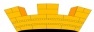 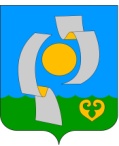 ПОСТАНОВЛЕНИЕАДМИНИСТРАЦИИ НЫТВЕНСКОГО ГОРОДСКОГО  ПОСЕЛЕНИЯ06.09.2017                                                                                                               №570Об утверждении муниципальной программыНытвенского городского поселения«Формирование современной городской среды в Нытвенском городском поселении »В соответствии с постановлением  Правительства Российской Федерации от 10.02.2017 № 169 «Об утверждении правил  предоставления и распределения субсидий из федерального бюджета бюджетам субъектов Российской Федерации на поддержку государственных программ субъектов Российской Федерации и муниципальных программ формирования современной городской среды», приказом Министерства строительства и жилищно-коммунального хозяйства Российской Федерации от 06.04.2017 года № 691/пр «Об утверждении методических рекомендаций по подготовке государственных программ субъектов Российской Федерации и муниципальных программ формирования современной городской среды в рамках реализации приоритетного проекта «Формирование современной городской среды» на 2018 – 2022 годы», постановлениями администрации Нытвенского городского поселения от 23.06.2017 № 384  «Об утверждении Плана подготовки прогноза социально-экономического  развития Нытвенского городского поселения на 2018-2020 годы и проекта решения «О бюджете Нытвенского городского поселения на 2018 год и плановый период 2019-2020 года», от 12.10.2015 № 543 «Об утверждении порядка разработки, реализации и оценки эффективности муниципальных программ Нытвенского городского поселения и Положения о рабочей комиссии по рассмотрению проектов муниципальных программ, ведомственных целевых программ Нытвенского городского поселения, мониторингу их результативности и финансовой обеспеченности в новой редакции»,  распоряжением администрации Нытвенского городского поселения от 25.03.2016 № 54 «Об утверждении Перечня муниципальных, ведомственных целевых программ Нытвенского городского поселения»,ПОСТАНОВЛЯЮ:Утвердить муниципальную программу Нытвенского городского поселения «Формирование современной городской среды в Нытвенском городском поселении».Признать утратившими силу постановления администрации Нытвенского городского поселения:от 07.04.2017 года № 190 «Об утверждении муниципальной программы Нытвенского городского поселения «Формирование современной городской среды в Нытвенском городском поселении»;от  17.05.2017 № 279 «О внесении изменений в муниципальную программу Нытвенского городского поселения «Формирование современной городской среды в Нытвенском городском поселении»;от 29.05.2017 № 313 «О внесении изменений в муниципальную программу Нытвенского городского поселения «Формирование современной городской среды в Нытвенском городском поселении»;от 29.06.2017 № 402 «О внесении изменений в муниципальную программу Нытвенского городского поселения «Формирование современной городской среды в Нытвенском городском поселении».Настоящее постановление вступает в силу с 1 января 2018 года.Общему отделу администрации обеспечить размещение настоящего постановления на официальном сайте муниципального образования «Нытвенское городское поселение Пермского края» в сети «Интернет» по адресу: http://nytva.permarea.ru/nytvenskoe/.Контроль за исполнением настоящего постановления возложить на начальника отдела ЖКХ администрации Нытвенского городского поселения Теплякову М.И.Глава городского поселения –глава администрации Нытвенскогогородского поселения						                       К.А. ПаркачёвУТВЕРЖДЕНА постановлением администрации Нытвенского городского поселения   	                                                                    от 06.09.2017  №570Паспорт муниципальной программы2. Паспорта подпрограмм2.1. Паспортподпрограммы  ««Благоустройство Нытвенского городского поселения» муниципальной программы Нытвенского городского поселения«Формирование современной городской среды в Нытвенском городском поселении»2.2. Паспортподпрограммы  «Благоустройство мест массового отдыха» муниципальной программы Нытвенского городского поселения«Формирование современной городской среды в Нытвенском городском поселении»Характеристика текущего состояния современной городской среды в Нытвенском городском поселении, основные показатели, анализ социальных и финансово-экономических рисков реализации муниципальной программы, в том числе формулировка основных проблем  современной городской среды в Нытвенском городском поселении, прогноз их развитияДля оценки состояния сферы благоустройства и организации процесса комплексного решения выявленных проблем на территории Нытвенского городского поселения была проведена инвентаризация благоустройства территории. Одним из важных вопросов является благоустройство общественных территорий, включающих в себя благоустройство придомовых территорий и благоустройство наиболее посещаемых муниципальных территорий общего пользования Нытвенского городского поселения (парков, скверов, бульваров) (далее по тексту – территорий общего пользования).На сегодняшний день, на территории Нытвенского городского поселения насчитывается 171 многоквартирных дома, в которых проживает 12 348 человек.В 2017 году начала работу программа «Формирование современной городской среды на территории Нытвенского городского поселения», в рамках которой были полностью благоустроены 6 дворовых территорий, но, несмотря на это, доля благоустроенных дворовых территорий многоквартирных домов на территории поселения составляет 4%, и охватывает 5,6% от всех жителей, проживающих в многоквартирных домах. Перечень многоквартирных домов, включенных в муниципальную программу Нытвенского городского поселения «Формирование современной городской среды в Нытвенском городском поселении» приведен в Приложение 1 к Программе.Проблемами благоустройства дворовых территорий являются:- многие дворовые проезды пришли в негодность: на асфальте имеются ямы, выбоины, трещины, местами полное разрушение дорожной одежды; - отсутствует наружное освещение;- количество личного транспорта с каждым годом увеличивается, а наличие парковочных мест уменьшается или приходит в негодность, поэтому обустройство парковочных мест на придомовых территориях остается одной из главных проблем. Также существует потребность в выполнении работ по ремонту и  приобретению детских игровых комплексов т.к. ряд детских игровых комплексов физически и морально устарели. Некоторые же дворовые территории даже не охвачены расстановкой малых архитектурных форм для активного досуга детей. Также, не маловажным вопросом является благоустройство территорий общего пользования Нытвенского городского поселения. Данные территории занимают площадь 175 тыс. квадратных метров Нытвенского городского поселения. В связи с ограниченностью бюджетных средств поселения, доля полностью благоустроенных территорий общего пользования Нытвенского городского поселения  равна нулю, так как ни одна из них не соответствует предъявляемым требованиям. Перечень территорий общего пользования Нытвенского городского поселения приведен в Приложении 2 к Программе.Не очень хорошая ситуация складывается и с местами массового отдыха. На территории Нытвенского городского поселения их 6, с общей площадью 37 тыс. квадратных метров. Даже не смотря на то, что данные объекты ежегодно включаются в перечень объектов, на которых необходимо провести работы в рамках муниципальной программы Нытвенского городского поселения «Благоустройство территории Нытвенского городского поселения» данные места требуют проведения на них дополнительного благоустройства.Но есть и положительные моменты. На территории Нытвенского городского поселения стало традиционно проведение массового мероприятия по уборке территории (субботника) с участием всех жителей поселения. В рамках данного мероприятия за всеми организациями и учреждениями закрепляются территории общего пользования и места массового отдыха, которые они должны привести в нормативное состояние. Также жители многоквартирных и частных домов должны привести в нормативное состояние прилегающие территории. Но как показывает практика, одного раза не достаточно для поддержания чистоты и порядка на территории поселения, поэтому такие мероприятия необходимо проводить систематически. Для решения выявленных, на основании проведенного анализа, проблем по вопросу благоустройства дворовых территорий, территорий общего пользования и мест массового отдыха разработана муниципальная программа Нытвенского городского поселения «Формирование современной городской среды Нытвенского городского поселения». Реализация мероприятий которой, учитывая масштабы описанных проблем, невозможна без участия средств федерального и краевого бюджета. Минимальный перечень работ по благоустройству дворовых территорий многоквартирных домов включает:1) ремонт дворовых проездов;2) обеспечение освещения дворовых территорий;3) установка скамеек, урн.Перечень является исчерпывающим и не может быть расширен.Нормативная стоимость (единичные расценки) работ, входящих в состав минимального перечня приведена в следующей таблице:  Дополнительный перечень работ по благоустройству дворовых территорий многоквартирных домов включает:оборудование детских площадок;оборудование спортивных площадок;оборудование автомобильных парковок;обустройство контейнерных площадок для сбора твердых коммунальных отходов;кронирование деревьев;озеленение территорий.Дополнительный перечень работ реализуется только при условии реализации работ, предусмотренных минимальным перечнем работ по благоустройству, при условии принятия такого решения согласно постановления администрации Нытвенского городского поселения от 18.08.2017 № 518 «О реализации муниципальной программы «Формирование современной городской среды в Нытвенском городском поселении на 2018-2022 годы».Доля финансового участия заинтересованных лиц в реализации мероприятий, предусмотренных дополнительным перечнем не может быть менее 1% от стоимости мероприятий минимального перечня работ и определяется за счет средств заинтересованных лиц в размере не менее 95% от стоимости выбранной работы и не более 5% за счет средств бюджета Нытвенского городского поселения от стоимости выбранной работы. Порядок аккумулирования и расходования средств заинтересованных лиц, направленных на выполнение дополнительного перечня работ по благоустройству дворовых территорий, утвержден постановлением администрации Нытвенского городского поселения от 07.04.2017 № 186. Ориентировочная стоимость (единичные расценки) работ по благоустройству, входящих в состав дополнительного перечня работ:Виды трудового участия, предусмотрены дополнительным перечнем работ и включают в себя кронирование деревьев (это такие  виды работ как: обрезка под естественный вид крон деревьев и кустарников, вырезка сухих сучьев и поросли деревьев и др.) и озеленение территории (включает следующие виды работ: уборка территории от мусора,  посадка цветочной рассады, прополка имеющихся цветников, скашивание газона и др.).Визуализированный перечень образцов элементов благоустройства, предлагаемых к размещению на дворовой территории многоквартирного дома, сформированный исходя из минимального и дополнительного перечней работ по благоустройству дворовых территорий с указанием стоимости, приведен в Приложении 3 к Программе. Цели и задачи муниципальной программы и подпрограмм с учетом приоритетов и целей социально-экономического развития Нытвенского городского поселенияПриоритетом государственной политики в сфере благоустройства по формированию современной городской среды  федерального уровня является создание условий для системного повышения качества и комфорта городской среды на всей территории Российской Федерации путем реализации ежегодно комплекса первоочередных мероприятий по благоустройству в субъектах Российской Федерации. Администрацией Нытвенского городского поселения разработана муниципальная программа с целью совершенствования системы комплексного благоустройства общественных территорий на территории Нытвенского городского поселения и создания комфортных условий проживания и отдыха населения. Для достижения поставленной цели необходимо решение следующих задач: повышение уровня благоустройства дворовых территорий Нытвенского городского поселения; повышение уровня благоустройства мест массового отдыха (городских парков); реализации мероприятий по благоустройству территории поселения с учетом условия создания доступной среды для обеспечения физической, пространственной и информационной доступности для инвалидов и маломобильных групп населения, повышение уровня вовлеченности заинтересованных граждан, организаций в реализацию мероприятий по благоустройству территории Нытвенского городского поселения.Планируемые  конечные результаты муниципальной  программы, характеризующие целевое состояние (изменение состояния) уровня и качества жизни населения, социальной сферы, экономики, степени реализации других общественно значимых интересов и потребностей в современной городской среде в Нытвенском городском поселенииВ результате выполнения запланированных мероприятий программы ожидается достичь следующих показателей:- увеличение количества полностью благоустроенных дворовых территорий;- увеличение количества благоустроенных территорий общего пользования и мест массового отдыха Нытвенского городского поселения.При этом ожидается активное трудовое участие граждан и организаций, в проведение всех необходимых мероприятиях, направленных на достижение поставленных целей.Но вместе с тем существуют и определенные риски при реализации программы:1. отсутствие заявок на  участие в программе. Для предотвращения данного риска необходимо привлечь руководителей управляющих компаний и обратиться к инициативным гражданам, провести информационно-разъяснительную работу в средствах массовой информации;2. затруднение в определении очередности и приоритетности включения дворовых территорий в план выполнения работ. Необходимо разработать Порядок подачи заявок и рассмотрения их комиссией с четкими критериями отбора;3. затягивание сроков выполнения работ. Соблюдение всех установленных сроков на каждом этапе. Повседневный контроль.При выполнении всех мероприятий будет достигнута основная цель программы, а именно усовершенствована система комплексного благоустройства на территории Нытвенского городского поселения и созданы комфортные условия проживания и отдыха населения.Сроки и этапы реализации муниципальной программы		Реализация Программы осуществляется в соответствии с нормативными правовыми актами администрации Нытвенского городского поселения, разработанными в целях обеспечения реализации на территории поселения приоритетного проекта «Формирование современной городской среды в Нытвенском городском поселении».Перечень объектов благоустройства территории поселения сформирован из предложений заинтересованных лиц о включении территории общего пользования Нытвенского городского поселения и дворовых территорий МКД и включен в Программу постановления администрации Нытвенского городского поселения от 18.08.2017 № 518 «О реализации муниципальной программы «Формирование современной городской среды в Нытвенском городском поселении на 2018-2022 годы». Разработчиком и исполнителем Программы является администрация Нытвенского городского поселения.Исполнитель осуществляет: - прием заявок на участие в отборе территории общего пользования Нытвенского городского поселения территорий для включения в адресный перечень территорий общего пользования Нытвенского городского поселения территорий;- прием заявок на участие в отборе дворовых территорий МКД для включения в адресный перечень дворовых территорий  МКД;- предоставление заявок общественной комиссии для рассмотрения и оценки предложений граждан, организаций и заинтересованных лиц о включении в муниципальную программу «Формирование современной городской среды в Нытвенском городском поселении».Исполнитель мероприятий Программы несет ответственность за качественное и своевременное их выполнение, целевое и рациональное использование средств, предусмотренных Программой, своевременное информирование населения о реализации Программы.Исполнитель организует выполнение программных мероприятий путем заключения соответствующих муниципальных контрактов с подрядными организациями и осуществляет контроль надлежащего исполнения подрядчиками обязательств по муниципальным контрактам. Отбор подрядных организаций осуществляется в порядке, установленном Федеральным законом от 05 апреля 2013г. № 44-ФЗ «О контрактной системе в сфере закупок товаров, работ, услуг для обеспечения государственный и муниципальных нужд». При реализации мероприятий Программы будет синхронизирована деятельность предприятий, обеспечивающих благоустройство населенных пунктов и предприятий, имеющих на балансе инженерные сети коммунальной инфраструктуры, что позволит исключить случаи раскопки сетей на вновь отремонтированных объектах благоустройства и восстановление благоустройства после проведения земляных работ.Перечень основных мероприятий и мероприятий муниципальной программы (подпрограммы), в том числе перечень объектов капитального строительства муниципальной собственности поселения, с указанием сроков их реализации и ожидаемых результатовПеречень мероприятий Программы, содержащий перечень территорий, подлежащих благоустройству 8. Основные меры правового регулирования в сфере современной городской среды в Нытвенском городском поселении, направленные на достижение цели и (или) конечных результатов муниципальной программы, с обоснованием основных положений и сроков принятия необходимых нормативных правовых актовКомплекс мер правового регулирования в сфере реализации программы направлен на создание условий для ее эффективной реализации. Вся деятельность в отношении благоустройства территории Нытвенского городского поселения осуществляется в соответствии с Федеральным законом от 06.10.2003 № 131-ФЗ «Об общих принципах организации местного самоуправления в Российской Федерации»,постановлениями  Правительства Российской Федерации от 10.02.2017 № 169 «Об утверждении Правил  предоставления и распределения субсидий из федерального бюджета бюджетам субъектов Российской Федерации на поддержку государственных программ субъектов Российской Федерации и муниципальных программ формирования современной городской среды», приказом Министерства строительства и жилищно-коммунального хозяйства Российской Федерации от 06.04.2017 года № 691/пр «Об утверждении методических рекомендаций по подготовке государственных программ субъектов Российской Федерации и муниципальных программ формирования современной городской среды в рамках реализации приоритетного проекта «Формирование комфортной городской среды», Решением Думы Нытвенского городского поселения от 14.08.2017 № 437 «Об утверждении правил  благоустройства и озеленения территорий города и других населенных пунктов Нытвенского городского поселения», распоряжением администрации Нытвенского городского поселения от 25.03.2016 № 54 (в редакции от 21.03.2017 № 58) «Об утверждении Перечня муниципальных, ведомственных целевых программ Нытвенского городского поселения».Перечень и краткое описание подпрограммПодпрограмма 1. Благоустройство Нытвенского городского поселения.Выполнение мероприятий данной подпрограммы позволит улучшить эстетический вид Нытвенского городского поселения,  увеличить количество дворовых и территорий общего пользования, соответствующих установленным нормам благоустройства.Подпрограмма 2. Благоустройство мест массового отдыха.Выполнение мероприятий данной подпрограммы позволит повысить комфортные условия проживания и отдыха населения Нытвенского городского поселения, улучшить санитарно-эпидемиологическую обстановку на территории Нытвенского городского поселения и увеличить количество мест массового отдыха соответствующих установленным нормам благоустройства.10.  Перечень целевых показателей муниципальной программы с расшифровкой плановых значений по годам ее реализации,
а также сведения о взаимосвязи мероприятий и результатов их выполнения с конечными целевыми показателями муниципальной программыВ результате решения обозначенных задач будут достигнуты целевые показатели, согласно Перечня целевых показателей муниципальной программы Нытвенского городского поселения.Перечень целевых показателей муниципальной программы Нытвенского городского поселения11. Информация по ресурсному обеспечению муниципальной программы на 2014 – 2017 годы12.  Информация по ресурсному обеспечению муниципальной программыФинансовое обеспечение реализации муниципальной программыНытвенского городского поселения за счет средств бюджета поселенияФинансовое обеспечение реализации муниципальной программыНытвенского городского поселения за счет всех источников финансирования12 Риски и меры по управлению рисками с целью минимизации их влияния на достижение целей муниципальной программыНа минимизацию риска недостижения конечных результатов целей муниципальной программы направлены меры по формированию плана, содержащего перечень мероприятий.Реализация мероприятий программы и достижение запланированных показателей возможна при условии ее финансирования в рамках запланированных объемов.13Методика оценки эффективности муниципальной программы1. Оценка эффективности реализации программы будет проводиться по следующим критериям:1.1. Критерий «Оценка достижений запланированных мероприятий».Степень достижения ожидаемых результатов планируется измерять на основании сопоставления фактических значений целевых показателей с их плановыми значениями. Сопоставление значений целевых показателей производится по каждому расчетному (плановому) показателю.Оценка эффективности показателя определяется по  итогам  года и всего периода действия реализации программы  по формуле:                         ФпiЭпi= __________, где:                         ПпiЭпi – эффективность реализации показателя;Фпi – фактическое значение показателя, достигнутое в ходе реализации программы;Ппi – плановое значение показателя, утвержденное программой.Программа считается эффективной при одновременном соблюдении следующих условий:эффективность реализации показателей, рассчитанных в соответствии с подпунктом 1.1 пункта 1 настоящей методики составляет от 0,8 и выше, и доля этих показателей превышает 80% от их общего Количество;значение бюджетного показателя эффективности программы, рассчитанного в соответствии с пунктом 1.2 настоящей методики, составляет от 0,9 до 1,0.Программа считается умеренно эффективной при одновременном соблюдении следующих условий:эффективность реализации показателей, рассчитанных в соответствии с подпунктом 1.1 пункта 1 настоящей методики составляет от 0,8 и выше, и доля этих показателей составляет от 50% до 80% от их общего Количество;значение бюджетного показателя эффективности программы, рассчитанного в соответствии с пунктом 1.2 настоящей методики, составляет от 0,8 до 0,9.           В остальных случаях программа считается неэффективной.1.2. Критерий «бюджетная эффективность программы» рассчитывается следующим образом:  достигнуты целевые показатели программы  в объёме 100%, с наименьшим объёмом средств, предусмотренных на её реализацию от 80% до 100% - программа эффективная;достигнуты целевые показатели программы с объёмом средств, предусмотренных программой – программа менее эффективная;заданные целевые показатели программы выполнены не более чем на 80%,  однако средства, предусмотренные программой, использованы в полном объёме - программа менее эффективная.В остальных случаях программа считается неэффективна.                                                                                                                                                                                                                                                                                         Приложение  1 к Муниципальной программе Нытвенского городского поселения«Формирование современной городскойсреды в Нытвенском городском поселении»Перечень многоквартирных домов, включенных в муниципальную программу Нытвенского городского поселения«Формирование современной городской среды в Нытвенском городском поселении» Приложение  2 к Муниципальной программе Нытвенского городского поселения«Формирование современной городскойсреды в Нытвенском городском поселении»Перечень территорий общего пользования Нытвенского городского поселенияПриложение  3 к Муниципальной программе Нытвенского городского поселения«Формирование современной городскойсреды в Нытвенском городском поселении»                  Визуализированный перечень образцов элементов благоустройства, предлагаемых к размещению на дворовой территории при реализации минимального перечня работ по благоустройству 1. Малые архитектурные формы, светильники наружного освещения2. Ремонт и устройство дворовых проездов и тротуаров по минимальному перечню работ по благоустройству, устройство автомобильных парковок по дополнительному перечню работ по благоустройству Визуализированный перечень образцов элементов благоустройства, предлагаемых к размещению на дворовой территории при реализации дополнительного перечня работ по благоустройству Детская игровая и спортивная площадка, цветочницаОтветственный исполнитель   программы     Начальник отдела ЖКХ администрации Нытвенского городского поселенияНачальник отдела ЖКХ администрации Нытвенского городского поселенияНачальник отдела ЖКХ администрации Нытвенского городского поселенияНачальник отдела ЖКХ администрации Нытвенского городского поселенияНачальник отдела ЖКХ администрации Нытвенского городского поселенияНачальник отдела ЖКХ администрации Нытвенского городского поселенияНачальник отдела ЖКХ администрации Нытвенского городского поселенияНачальник отдела ЖКХ администрации Нытвенского городского поселенияНачальник отдела ЖКХ администрации Нытвенского городского поселенияНачальник отдела ЖКХ администрации Нытвенского городского поселенияНачальник отдела ЖКХ администрации Нытвенского городского поселенияНачальник отдела ЖКХ администрации Нытвенского городского поселенияНачальник отдела ЖКХ администрации Нытвенского городского поселенияНачальник отдела ЖКХ администрации Нытвенского городского поселенияНачальник отдела ЖКХ администрации Нытвенского городского поселенияНачальник отдела ЖКХ администрации Нытвенского городского поселенияНачальник отдела ЖКХ администрации Нытвенского городского поселенияНачальник отдела ЖКХ администрации Нытвенского городского поселенияНачальник отдела ЖКХ администрации Нытвенского городского поселенияНачальник отдела ЖКХ администрации Нытвенского городского поселенияУчастники ПрограммыАдминистрация Нытвенского городского поселения, Министерство строительства и ЖКХ Пермского края, Министерство строительства и ЖКХ  Российской Федерации, граждане Нытвенского городского поселенияАдминистрация Нытвенского городского поселения, Министерство строительства и ЖКХ Пермского края, Министерство строительства и ЖКХ  Российской Федерации, граждане Нытвенского городского поселенияАдминистрация Нытвенского городского поселения, Министерство строительства и ЖКХ Пермского края, Министерство строительства и ЖКХ  Российской Федерации, граждане Нытвенского городского поселенияАдминистрация Нытвенского городского поселения, Министерство строительства и ЖКХ Пермского края, Министерство строительства и ЖКХ  Российской Федерации, граждане Нытвенского городского поселенияАдминистрация Нытвенского городского поселения, Министерство строительства и ЖКХ Пермского края, Министерство строительства и ЖКХ  Российской Федерации, граждане Нытвенского городского поселенияАдминистрация Нытвенского городского поселения, Министерство строительства и ЖКХ Пермского края, Министерство строительства и ЖКХ  Российской Федерации, граждане Нытвенского городского поселенияАдминистрация Нытвенского городского поселения, Министерство строительства и ЖКХ Пермского края, Министерство строительства и ЖКХ  Российской Федерации, граждане Нытвенского городского поселенияАдминистрация Нытвенского городского поселения, Министерство строительства и ЖКХ Пермского края, Министерство строительства и ЖКХ  Российской Федерации, граждане Нытвенского городского поселенияАдминистрация Нытвенского городского поселения, Министерство строительства и ЖКХ Пермского края, Министерство строительства и ЖКХ  Российской Федерации, граждане Нытвенского городского поселенияАдминистрация Нытвенского городского поселения, Министерство строительства и ЖКХ Пермского края, Министерство строительства и ЖКХ  Российской Федерации, граждане Нытвенского городского поселенияАдминистрация Нытвенского городского поселения, Министерство строительства и ЖКХ Пермского края, Министерство строительства и ЖКХ  Российской Федерации, граждане Нытвенского городского поселенияАдминистрация Нытвенского городского поселения, Министерство строительства и ЖКХ Пермского края, Министерство строительства и ЖКХ  Российской Федерации, граждане Нытвенского городского поселенияАдминистрация Нытвенского городского поселения, Министерство строительства и ЖКХ Пермского края, Министерство строительства и ЖКХ  Российской Федерации, граждане Нытвенского городского поселенияАдминистрация Нытвенского городского поселения, Министерство строительства и ЖКХ Пермского края, Министерство строительства и ЖКХ  Российской Федерации, граждане Нытвенского городского поселенияАдминистрация Нытвенского городского поселения, Министерство строительства и ЖКХ Пермского края, Министерство строительства и ЖКХ  Российской Федерации, граждане Нытвенского городского поселенияАдминистрация Нытвенского городского поселения, Министерство строительства и ЖКХ Пермского края, Министерство строительства и ЖКХ  Российской Федерации, граждане Нытвенского городского поселенияАдминистрация Нытвенского городского поселения, Министерство строительства и ЖКХ Пермского края, Министерство строительства и ЖКХ  Российской Федерации, граждане Нытвенского городского поселенияАдминистрация Нытвенского городского поселения, Министерство строительства и ЖКХ Пермского края, Министерство строительства и ЖКХ  Российской Федерации, граждане Нытвенского городского поселенияАдминистрация Нытвенского городского поселения, Министерство строительства и ЖКХ Пермского края, Министерство строительства и ЖКХ  Российской Федерации, граждане Нытвенского городского поселенияАдминистрация Нытвенского городского поселения, Министерство строительства и ЖКХ Пермского края, Министерство строительства и ЖКХ  Российской Федерации, граждане Нытвенского городского поселенияПодпрограммы  программы     Благоустройство Нытвенского городского поселенияБлагоустройство мест массового отдыхаБлагоустройство Нытвенского городского поселенияБлагоустройство мест массового отдыхаБлагоустройство Нытвенского городского поселенияБлагоустройство мест массового отдыхаБлагоустройство Нытвенского городского поселенияБлагоустройство мест массового отдыхаБлагоустройство Нытвенского городского поселенияБлагоустройство мест массового отдыхаБлагоустройство Нытвенского городского поселенияБлагоустройство мест массового отдыхаБлагоустройство Нытвенского городского поселенияБлагоустройство мест массового отдыхаБлагоустройство Нытвенского городского поселенияБлагоустройство мест массового отдыхаБлагоустройство Нытвенского городского поселенияБлагоустройство мест массового отдыхаБлагоустройство Нытвенского городского поселенияБлагоустройство мест массового отдыхаБлагоустройство Нытвенского городского поселенияБлагоустройство мест массового отдыхаБлагоустройство Нытвенского городского поселенияБлагоустройство мест массового отдыхаБлагоустройство Нытвенского городского поселенияБлагоустройство мест массового отдыхаБлагоустройство Нытвенского городского поселенияБлагоустройство мест массового отдыхаБлагоустройство Нытвенского городского поселенияБлагоустройство мест массового отдыхаБлагоустройство Нытвенского городского поселенияБлагоустройство мест массового отдыхаБлагоустройство Нытвенского городского поселенияБлагоустройство мест массового отдыхаБлагоустройство Нытвенского городского поселенияБлагоустройство мест массового отдыхаБлагоустройство Нытвенского городского поселенияБлагоустройство мест массового отдыхаБлагоустройство Нытвенского городского поселенияБлагоустройство мест массового отдыхаЦели программыСовершенствование системы комплексного благоустройства на территории  Нытвенского городского поселения и создания комфортных условий проживания и отдыха населения.Совершенствование системы комплексного благоустройства на территории  Нытвенского городского поселения и создания комфортных условий проживания и отдыха населения.Совершенствование системы комплексного благоустройства на территории  Нытвенского городского поселения и создания комфортных условий проживания и отдыха населения.Совершенствование системы комплексного благоустройства на территории  Нытвенского городского поселения и создания комфортных условий проживания и отдыха населения.Совершенствование системы комплексного благоустройства на территории  Нытвенского городского поселения и создания комфортных условий проживания и отдыха населения.Совершенствование системы комплексного благоустройства на территории  Нытвенского городского поселения и создания комфортных условий проживания и отдыха населения.Совершенствование системы комплексного благоустройства на территории  Нытвенского городского поселения и создания комфортных условий проживания и отдыха населения.Совершенствование системы комплексного благоустройства на территории  Нытвенского городского поселения и создания комфортных условий проживания и отдыха населения.Совершенствование системы комплексного благоустройства на территории  Нытвенского городского поселения и создания комфортных условий проживания и отдыха населения.Совершенствование системы комплексного благоустройства на территории  Нытвенского городского поселения и создания комфортных условий проживания и отдыха населения.Совершенствование системы комплексного благоустройства на территории  Нытвенского городского поселения и создания комфортных условий проживания и отдыха населения.Совершенствование системы комплексного благоустройства на территории  Нытвенского городского поселения и создания комфортных условий проживания и отдыха населения.Совершенствование системы комплексного благоустройства на территории  Нытвенского городского поселения и создания комфортных условий проживания и отдыха населения.Совершенствование системы комплексного благоустройства на территории  Нытвенского городского поселения и создания комфортных условий проживания и отдыха населения.Совершенствование системы комплексного благоустройства на территории  Нытвенского городского поселения и создания комфортных условий проживания и отдыха населения.Совершенствование системы комплексного благоустройства на территории  Нытвенского городского поселения и создания комфортных условий проживания и отдыха населения.Совершенствование системы комплексного благоустройства на территории  Нытвенского городского поселения и создания комфортных условий проживания и отдыха населения.Совершенствование системы комплексного благоустройства на территории  Нытвенского городского поселения и создания комфортных условий проживания и отдыха населения.Совершенствование системы комплексного благоустройства на территории  Нытвенского городского поселения и создания комфортных условий проживания и отдыха населения.Совершенствование системы комплексного благоустройства на территории  Нытвенского городского поселения и создания комфортных условий проживания и отдыха населения.Задачи        программы     - Повышения уровня благоустройства дворовых территорий Нытвенского городского поселения;- Повышение уровня благоустройства мест массового отдыха (городских парков)- Повышение уровня вовлеченности заинтересованных граждан, организаций в реализацию мероприятий по благоустройству территории Нытвенского городского поселения - Повышения уровня благоустройства дворовых территорий Нытвенского городского поселения;- Повышение уровня благоустройства мест массового отдыха (городских парков)- Повышение уровня вовлеченности заинтересованных граждан, организаций в реализацию мероприятий по благоустройству территории Нытвенского городского поселения - Повышения уровня благоустройства дворовых территорий Нытвенского городского поселения;- Повышение уровня благоустройства мест массового отдыха (городских парков)- Повышение уровня вовлеченности заинтересованных граждан, организаций в реализацию мероприятий по благоустройству территории Нытвенского городского поселения - Повышения уровня благоустройства дворовых территорий Нытвенского городского поселения;- Повышение уровня благоустройства мест массового отдыха (городских парков)- Повышение уровня вовлеченности заинтересованных граждан, организаций в реализацию мероприятий по благоустройству территории Нытвенского городского поселения - Повышения уровня благоустройства дворовых территорий Нытвенского городского поселения;- Повышение уровня благоустройства мест массового отдыха (городских парков)- Повышение уровня вовлеченности заинтересованных граждан, организаций в реализацию мероприятий по благоустройству территории Нытвенского городского поселения - Повышения уровня благоустройства дворовых территорий Нытвенского городского поселения;- Повышение уровня благоустройства мест массового отдыха (городских парков)- Повышение уровня вовлеченности заинтересованных граждан, организаций в реализацию мероприятий по благоустройству территории Нытвенского городского поселения - Повышения уровня благоустройства дворовых территорий Нытвенского городского поселения;- Повышение уровня благоустройства мест массового отдыха (городских парков)- Повышение уровня вовлеченности заинтересованных граждан, организаций в реализацию мероприятий по благоустройству территории Нытвенского городского поселения - Повышения уровня благоустройства дворовых территорий Нытвенского городского поселения;- Повышение уровня благоустройства мест массового отдыха (городских парков)- Повышение уровня вовлеченности заинтересованных граждан, организаций в реализацию мероприятий по благоустройству территории Нытвенского городского поселения - Повышения уровня благоустройства дворовых территорий Нытвенского городского поселения;- Повышение уровня благоустройства мест массового отдыха (городских парков)- Повышение уровня вовлеченности заинтересованных граждан, организаций в реализацию мероприятий по благоустройству территории Нытвенского городского поселения - Повышения уровня благоустройства дворовых территорий Нытвенского городского поселения;- Повышение уровня благоустройства мест массового отдыха (городских парков)- Повышение уровня вовлеченности заинтересованных граждан, организаций в реализацию мероприятий по благоустройству территории Нытвенского городского поселения - Повышения уровня благоустройства дворовых территорий Нытвенского городского поселения;- Повышение уровня благоустройства мест массового отдыха (городских парков)- Повышение уровня вовлеченности заинтересованных граждан, организаций в реализацию мероприятий по благоустройству территории Нытвенского городского поселения - Повышения уровня благоустройства дворовых территорий Нытвенского городского поселения;- Повышение уровня благоустройства мест массового отдыха (городских парков)- Повышение уровня вовлеченности заинтересованных граждан, организаций в реализацию мероприятий по благоустройству территории Нытвенского городского поселения - Повышения уровня благоустройства дворовых территорий Нытвенского городского поселения;- Повышение уровня благоустройства мест массового отдыха (городских парков)- Повышение уровня вовлеченности заинтересованных граждан, организаций в реализацию мероприятий по благоустройству территории Нытвенского городского поселения - Повышения уровня благоустройства дворовых территорий Нытвенского городского поселения;- Повышение уровня благоустройства мест массового отдыха (городских парков)- Повышение уровня вовлеченности заинтересованных граждан, организаций в реализацию мероприятий по благоустройству территории Нытвенского городского поселения - Повышения уровня благоустройства дворовых территорий Нытвенского городского поселения;- Повышение уровня благоустройства мест массового отдыха (городских парков)- Повышение уровня вовлеченности заинтересованных граждан, организаций в реализацию мероприятий по благоустройству территории Нытвенского городского поселения - Повышения уровня благоустройства дворовых территорий Нытвенского городского поселения;- Повышение уровня благоустройства мест массового отдыха (городских парков)- Повышение уровня вовлеченности заинтересованных граждан, организаций в реализацию мероприятий по благоустройству территории Нытвенского городского поселения - Повышения уровня благоустройства дворовых территорий Нытвенского городского поселения;- Повышение уровня благоустройства мест массового отдыха (городских парков)- Повышение уровня вовлеченности заинтересованных граждан, организаций в реализацию мероприятий по благоустройству территории Нытвенского городского поселения - Повышения уровня благоустройства дворовых территорий Нытвенского городского поселения;- Повышение уровня благоустройства мест массового отдыха (городских парков)- Повышение уровня вовлеченности заинтересованных граждан, организаций в реализацию мероприятий по благоустройству территории Нытвенского городского поселения - Повышения уровня благоустройства дворовых территорий Нытвенского городского поселения;- Повышение уровня благоустройства мест массового отдыха (городских парков)- Повышение уровня вовлеченности заинтересованных граждан, организаций в реализацию мероприятий по благоустройству территории Нытвенского городского поселения - Повышения уровня благоустройства дворовых территорий Нытвенского городского поселения;- Повышение уровня благоустройства мест массового отдыха (городских парков)- Повышение уровня вовлеченности заинтересованных граждан, организаций в реализацию мероприятий по благоустройству территории Нытвенского городского поселения Целевые индикаторы и показатели программы№ п/пНаименование показателяЕд. измеренияЦелевой показательЦелевой показательЦелевой показательЦелевой показательЦелевой показательЦелевой показательЦелевой показательЦелевой показательЦелевой показательЦелевой показательЦелевой показательЦелевой показательЦелевой показательЦелевой показательЦелевой показательЦелевой показательЦелевой показательЦелевые индикаторы и показатели программы№ п/пНаименование показателяЕд. измерения01.01.201401.01.2014201420142015201520162016201720182019201920202020202120212022Целевые индикаторы и показатели программы1Количество благоустроенных дворовых территорий шт.--------614242457579999171Целевые индикаторы и показатели программы2Количество благоустроенных территорий общего пользования Нытвенского городского поселенияшт.--------123344556Целевые индикаторы и показатели программы3Площадь автомобильных дорог, соответствующих действующим требованиямкм--------40,5--------Целевые индикаторы и показатели программы4Количество благоустроенных мест массового отдыхашт.--------011111111Целевые индикаторы и показатели программы5Количество благоустроенных дворовых территорий, реализованных с финансовым участием гражданшт.--------012233445Целевые индикаторы и показатели программы6Количество благоустроенных мест массового отдыха, реализованных с трудовым участием гражданшт. --------011111111Срок реализации  программы2017-20222017-20222017-20222017-20222017-20222017-20222017-20222017-20222017-20222017-20222017-20222017-20222017-20222017-20222017-20222017-20222017-20222017-20222017-20222017-2022Объемы бюджетных ассигнований программы и источники финансирования программыИсточники финансированияИсточники финансированияРасходы (руб.)Расходы (руб.)Расходы (руб.)Расходы (руб.)Расходы (руб.)Расходы (руб.)Расходы (руб.)Расходы (руб.)Расходы (руб.)Расходы (руб.)Расходы (руб.)Расходы (руб.)Расходы (руб.)Расходы (руб.)Расходы (руб.)Расходы (руб.)Расходы (руб.)Расходы (руб.)Объемы бюджетных ассигнований программы и источники финансирования программыИсточники финансированияИсточники финансирования201420142015201520162016201720172018201820192019202020202021202120222022Объемы бюджетных ассигнований программы и источники финансирования программыВсего, в том числе: Всего, в том числе: ------9 650 487,549 650 487,54837 927,00837 927,00837 927,00837 927,00837 927,00837 927,00837 927,00837 927,00837 927,00837 927,00Объемы бюджетных ассигнований программы и источники финансирования программыКраевой бюджетКраевой бюджет------4 025 770,124 025 770,120,000,000,000,000,000,000,000,000,000,00Объемы бюджетных ассигнований программы и источники финансирования программыФедеральный бюджетФедеральный бюджет------5 123 707,425 123 707,420,000,000,000,000,000,000,000,000,000,00Объемы бюджетных ассигнований программы и источники финансирования программыБюджет поселенияБюджет поселения------501 010,00501 010,00837 927,00837 927,00837 927,00837 927,00837 927,00837 927,00837 927,00837 927,00837 927,00837 927,00Объемы бюджетных ассигнований программы и источники финансирования программыВнебюджетные источники (участие граждан, организаций)Внебюджетные источники (участие граждан, организаций)------0,000,000,000,000,000,000,000,000,000,000,000,00Ожидаемые     результаты    реализации    программы     -  увеличение Количества полностью благоустроенных дворовых территорий;- увеличение  Количества благоустроенных территорий общего пользования Нытвенского городского поселения;- увеличение Количества мест массового отдыха;- привлечение жителей, организаций и учреждений к активному участию в работах по благоустройству и наведению чистоты и порядка на территории Нытвенского городского поселения.-  увеличение Количества полностью благоустроенных дворовых территорий;- увеличение  Количества благоустроенных территорий общего пользования Нытвенского городского поселения;- увеличение Количества мест массового отдыха;- привлечение жителей, организаций и учреждений к активному участию в работах по благоустройству и наведению чистоты и порядка на территории Нытвенского городского поселения.-  увеличение Количества полностью благоустроенных дворовых территорий;- увеличение  Количества благоустроенных территорий общего пользования Нытвенского городского поселения;- увеличение Количества мест массового отдыха;- привлечение жителей, организаций и учреждений к активному участию в работах по благоустройству и наведению чистоты и порядка на территории Нытвенского городского поселения.-  увеличение Количества полностью благоустроенных дворовых территорий;- увеличение  Количества благоустроенных территорий общего пользования Нытвенского городского поселения;- увеличение Количества мест массового отдыха;- привлечение жителей, организаций и учреждений к активному участию в работах по благоустройству и наведению чистоты и порядка на территории Нытвенского городского поселения.-  увеличение Количества полностью благоустроенных дворовых территорий;- увеличение  Количества благоустроенных территорий общего пользования Нытвенского городского поселения;- увеличение Количества мест массового отдыха;- привлечение жителей, организаций и учреждений к активному участию в работах по благоустройству и наведению чистоты и порядка на территории Нытвенского городского поселения.-  увеличение Количества полностью благоустроенных дворовых территорий;- увеличение  Количества благоустроенных территорий общего пользования Нытвенского городского поселения;- увеличение Количества мест массового отдыха;- привлечение жителей, организаций и учреждений к активному участию в работах по благоустройству и наведению чистоты и порядка на территории Нытвенского городского поселения.-  увеличение Количества полностью благоустроенных дворовых территорий;- увеличение  Количества благоустроенных территорий общего пользования Нытвенского городского поселения;- увеличение Количества мест массового отдыха;- привлечение жителей, организаций и учреждений к активному участию в работах по благоустройству и наведению чистоты и порядка на территории Нытвенского городского поселения.-  увеличение Количества полностью благоустроенных дворовых территорий;- увеличение  Количества благоустроенных территорий общего пользования Нытвенского городского поселения;- увеличение Количества мест массового отдыха;- привлечение жителей, организаций и учреждений к активному участию в работах по благоустройству и наведению чистоты и порядка на территории Нытвенского городского поселения.-  увеличение Количества полностью благоустроенных дворовых территорий;- увеличение  Количества благоустроенных территорий общего пользования Нытвенского городского поселения;- увеличение Количества мест массового отдыха;- привлечение жителей, организаций и учреждений к активному участию в работах по благоустройству и наведению чистоты и порядка на территории Нытвенского городского поселения.-  увеличение Количества полностью благоустроенных дворовых территорий;- увеличение  Количества благоустроенных территорий общего пользования Нытвенского городского поселения;- увеличение Количества мест массового отдыха;- привлечение жителей, организаций и учреждений к активному участию в работах по благоустройству и наведению чистоты и порядка на территории Нытвенского городского поселения.-  увеличение Количества полностью благоустроенных дворовых территорий;- увеличение  Количества благоустроенных территорий общего пользования Нытвенского городского поселения;- увеличение Количества мест массового отдыха;- привлечение жителей, организаций и учреждений к активному участию в работах по благоустройству и наведению чистоты и порядка на территории Нытвенского городского поселения.-  увеличение Количества полностью благоустроенных дворовых территорий;- увеличение  Количества благоустроенных территорий общего пользования Нытвенского городского поселения;- увеличение Количества мест массового отдыха;- привлечение жителей, организаций и учреждений к активному участию в работах по благоустройству и наведению чистоты и порядка на территории Нытвенского городского поселения.-  увеличение Количества полностью благоустроенных дворовых территорий;- увеличение  Количества благоустроенных территорий общего пользования Нытвенского городского поселения;- увеличение Количества мест массового отдыха;- привлечение жителей, организаций и учреждений к активному участию в работах по благоустройству и наведению чистоты и порядка на территории Нытвенского городского поселения.-  увеличение Количества полностью благоустроенных дворовых территорий;- увеличение  Количества благоустроенных территорий общего пользования Нытвенского городского поселения;- увеличение Количества мест массового отдыха;- привлечение жителей, организаций и учреждений к активному участию в работах по благоустройству и наведению чистоты и порядка на территории Нытвенского городского поселения.-  увеличение Количества полностью благоустроенных дворовых территорий;- увеличение  Количества благоустроенных территорий общего пользования Нытвенского городского поселения;- увеличение Количества мест массового отдыха;- привлечение жителей, организаций и учреждений к активному участию в работах по благоустройству и наведению чистоты и порядка на территории Нытвенского городского поселения.-  увеличение Количества полностью благоустроенных дворовых территорий;- увеличение  Количества благоустроенных территорий общего пользования Нытвенского городского поселения;- увеличение Количества мест массового отдыха;- привлечение жителей, организаций и учреждений к активному участию в работах по благоустройству и наведению чистоты и порядка на территории Нытвенского городского поселения.-  увеличение Количества полностью благоустроенных дворовых территорий;- увеличение  Количества благоустроенных территорий общего пользования Нытвенского городского поселения;- увеличение Количества мест массового отдыха;- привлечение жителей, организаций и учреждений к активному участию в работах по благоустройству и наведению чистоты и порядка на территории Нытвенского городского поселения.-  увеличение Количества полностью благоустроенных дворовых территорий;- увеличение  Количества благоустроенных территорий общего пользования Нытвенского городского поселения;- увеличение Количества мест массового отдыха;- привлечение жителей, организаций и учреждений к активному участию в работах по благоустройству и наведению чистоты и порядка на территории Нытвенского городского поселения.-  увеличение Количества полностью благоустроенных дворовых территорий;- увеличение  Количества благоустроенных территорий общего пользования Нытвенского городского поселения;- увеличение Количества мест массового отдыха;- привлечение жителей, организаций и учреждений к активному участию в работах по благоустройству и наведению чистоты и порядка на территории Нытвенского городского поселения.-  увеличение Количества полностью благоустроенных дворовых территорий;- увеличение  Количества благоустроенных территорий общего пользования Нытвенского городского поселения;- увеличение Количества мест массового отдыха;- привлечение жителей, организаций и учреждений к активному участию в работах по благоустройству и наведению чистоты и порядка на территории Нытвенского городского поселения.Ответственный исполнитель   подпрограммы     Начальник отдела ЖКХ администрации Нытвенского городского поселенияНачальник отдела ЖКХ администрации Нытвенского городского поселенияНачальник отдела ЖКХ администрации Нытвенского городского поселенияНачальник отдела ЖКХ администрации Нытвенского городского поселенияНачальник отдела ЖКХ администрации Нытвенского городского поселенияНачальник отдела ЖКХ администрации Нытвенского городского поселенияНачальник отдела ЖКХ администрации Нытвенского городского поселенияНачальник отдела ЖКХ администрации Нытвенского городского поселенияНачальник отдела ЖКХ администрации Нытвенского городского поселенияНачальник отдела ЖКХ администрации Нытвенского городского поселенияНачальник отдела ЖКХ администрации Нытвенского городского поселенияНачальник отдела ЖКХ администрации Нытвенского городского поселенияНачальник отдела ЖКХ администрации Нытвенского городского поселенияНачальник отдела ЖКХ администрации Нытвенского городского поселенияНачальник отдела ЖКХ администрации Нытвенского городского поселенияНачальник отдела ЖКХ администрации Нытвенского городского поселенияНачальник отдела ЖКХ администрации Нытвенского городского поселенияСоисполнители подпрограммы     Администрация Нытвенского городского поселения, Министерство территориального развития Пермского краяАдминистрация Нытвенского городского поселения, Министерство территориального развития Пермского краяАдминистрация Нытвенского городского поселения, Министерство территориального развития Пермского краяАдминистрация Нытвенского городского поселения, Министерство территориального развития Пермского краяАдминистрация Нытвенского городского поселения, Министерство территориального развития Пермского краяАдминистрация Нытвенского городского поселения, Министерство территориального развития Пермского краяАдминистрация Нытвенского городского поселения, Министерство территориального развития Пермского краяАдминистрация Нытвенского городского поселения, Министерство территориального развития Пермского краяАдминистрация Нытвенского городского поселения, Министерство территориального развития Пермского краяАдминистрация Нытвенского городского поселения, Министерство территориального развития Пермского краяАдминистрация Нытвенского городского поселения, Министерство территориального развития Пермского краяАдминистрация Нытвенского городского поселения, Министерство территориального развития Пермского краяАдминистрация Нытвенского городского поселения, Министерство территориального развития Пермского краяАдминистрация Нытвенского городского поселения, Министерство территориального развития Пермского краяАдминистрация Нытвенского городского поселения, Министерство территориального развития Пермского краяАдминистрация Нытвенского городского поселения, Министерство территориального развития Пермского краяАдминистрация Нытвенского городского поселения, Министерство территориального развития Пермского краяЦели подпрограммыСовершенствование системы комплексного благоустройства на территории  Нытвенского городского поселения, создание комфортных условий проживания и отдыха населения.Совершенствование системы комплексного благоустройства на территории  Нытвенского городского поселения, создание комфортных условий проживания и отдыха населения.Совершенствование системы комплексного благоустройства на территории  Нытвенского городского поселения, создание комфортных условий проживания и отдыха населения.Совершенствование системы комплексного благоустройства на территории  Нытвенского городского поселения, создание комфортных условий проживания и отдыха населения.Совершенствование системы комплексного благоустройства на территории  Нытвенского городского поселения, создание комфортных условий проживания и отдыха населения.Совершенствование системы комплексного благоустройства на территории  Нытвенского городского поселения, создание комфортных условий проживания и отдыха населения.Совершенствование системы комплексного благоустройства на территории  Нытвенского городского поселения, создание комфортных условий проживания и отдыха населения.Совершенствование системы комплексного благоустройства на территории  Нытвенского городского поселения, создание комфортных условий проживания и отдыха населения.Совершенствование системы комплексного благоустройства на территории  Нытвенского городского поселения, создание комфортных условий проживания и отдыха населения.Совершенствование системы комплексного благоустройства на территории  Нытвенского городского поселения, создание комфортных условий проживания и отдыха населения.Совершенствование системы комплексного благоустройства на территории  Нытвенского городского поселения, создание комфортных условий проживания и отдыха населения.Совершенствование системы комплексного благоустройства на территории  Нытвенского городского поселения, создание комфортных условий проживания и отдыха населения.Совершенствование системы комплексного благоустройства на территории  Нытвенского городского поселения, создание комфортных условий проживания и отдыха населения.Совершенствование системы комплексного благоустройства на территории  Нытвенского городского поселения, создание комфортных условий проживания и отдыха населения.Совершенствование системы комплексного благоустройства на территории  Нытвенского городского поселения, создание комфортных условий проживания и отдыха населения.Совершенствование системы комплексного благоустройства на территории  Нытвенского городского поселения, создание комфортных условий проживания и отдыха населения.Совершенствование системы комплексного благоустройства на территории  Нытвенского городского поселения, создание комфортных условий проживания и отдыха населения.Задачи        подпрограммы     - Повышения уровня благоустройства дворовых территорий Нытвенского городского поселения;- Повышение уровня вовлеченности заинтересованных граждан, организаций в реализацию мероприятий по благоустройству территории Нытвенского городского поселения - Повышения уровня благоустройства дворовых территорий Нытвенского городского поселения;- Повышение уровня вовлеченности заинтересованных граждан, организаций в реализацию мероприятий по благоустройству территории Нытвенского городского поселения - Повышения уровня благоустройства дворовых территорий Нытвенского городского поселения;- Повышение уровня вовлеченности заинтересованных граждан, организаций в реализацию мероприятий по благоустройству территории Нытвенского городского поселения - Повышения уровня благоустройства дворовых территорий Нытвенского городского поселения;- Повышение уровня вовлеченности заинтересованных граждан, организаций в реализацию мероприятий по благоустройству территории Нытвенского городского поселения - Повышения уровня благоустройства дворовых территорий Нытвенского городского поселения;- Повышение уровня вовлеченности заинтересованных граждан, организаций в реализацию мероприятий по благоустройству территории Нытвенского городского поселения - Повышения уровня благоустройства дворовых территорий Нытвенского городского поселения;- Повышение уровня вовлеченности заинтересованных граждан, организаций в реализацию мероприятий по благоустройству территории Нытвенского городского поселения - Повышения уровня благоустройства дворовых территорий Нытвенского городского поселения;- Повышение уровня вовлеченности заинтересованных граждан, организаций в реализацию мероприятий по благоустройству территории Нытвенского городского поселения - Повышения уровня благоустройства дворовых территорий Нытвенского городского поселения;- Повышение уровня вовлеченности заинтересованных граждан, организаций в реализацию мероприятий по благоустройству территории Нытвенского городского поселения - Повышения уровня благоустройства дворовых территорий Нытвенского городского поселения;- Повышение уровня вовлеченности заинтересованных граждан, организаций в реализацию мероприятий по благоустройству территории Нытвенского городского поселения - Повышения уровня благоустройства дворовых территорий Нытвенского городского поселения;- Повышение уровня вовлеченности заинтересованных граждан, организаций в реализацию мероприятий по благоустройству территории Нытвенского городского поселения - Повышения уровня благоустройства дворовых территорий Нытвенского городского поселения;- Повышение уровня вовлеченности заинтересованных граждан, организаций в реализацию мероприятий по благоустройству территории Нытвенского городского поселения - Повышения уровня благоустройства дворовых территорий Нытвенского городского поселения;- Повышение уровня вовлеченности заинтересованных граждан, организаций в реализацию мероприятий по благоустройству территории Нытвенского городского поселения - Повышения уровня благоустройства дворовых территорий Нытвенского городского поселения;- Повышение уровня вовлеченности заинтересованных граждан, организаций в реализацию мероприятий по благоустройству территории Нытвенского городского поселения - Повышения уровня благоустройства дворовых территорий Нытвенского городского поселения;- Повышение уровня вовлеченности заинтересованных граждан, организаций в реализацию мероприятий по благоустройству территории Нытвенского городского поселения - Повышения уровня благоустройства дворовых территорий Нытвенского городского поселения;- Повышение уровня вовлеченности заинтересованных граждан, организаций в реализацию мероприятий по благоустройству территории Нытвенского городского поселения - Повышения уровня благоустройства дворовых территорий Нытвенского городского поселения;- Повышение уровня вовлеченности заинтересованных граждан, организаций в реализацию мероприятий по благоустройству территории Нытвенского городского поселения - Повышения уровня благоустройства дворовых территорий Нытвенского городского поселения;- Повышение уровня вовлеченности заинтересованных граждан, организаций в реализацию мероприятий по благоустройству территории Нытвенского городского поселения Ожидаемые     результаты    реализации    подпрограммы     - улучшение комфортной среды для жителей Нытвенского городского поселения со всеми функциональными и эстетическими особенностями;- повышение декоративности территории Нытвенского городского поселения;- улучшение комфортной среды для жителей Нытвенского городского поселения со всеми функциональными и эстетическими особенностями;- повышение декоративности территории Нытвенского городского поселения;- улучшение комфортной среды для жителей Нытвенского городского поселения со всеми функциональными и эстетическими особенностями;- повышение декоративности территории Нытвенского городского поселения;- улучшение комфортной среды для жителей Нытвенского городского поселения со всеми функциональными и эстетическими особенностями;- повышение декоративности территории Нытвенского городского поселения;- улучшение комфортной среды для жителей Нытвенского городского поселения со всеми функциональными и эстетическими особенностями;- повышение декоративности территории Нытвенского городского поселения;- улучшение комфортной среды для жителей Нытвенского городского поселения со всеми функциональными и эстетическими особенностями;- повышение декоративности территории Нытвенского городского поселения;- улучшение комфортной среды для жителей Нытвенского городского поселения со всеми функциональными и эстетическими особенностями;- повышение декоративности территории Нытвенского городского поселения;- улучшение комфортной среды для жителей Нытвенского городского поселения со всеми функциональными и эстетическими особенностями;- повышение декоративности территории Нытвенского городского поселения;- улучшение комфортной среды для жителей Нытвенского городского поселения со всеми функциональными и эстетическими особенностями;- повышение декоративности территории Нытвенского городского поселения;- улучшение комфортной среды для жителей Нытвенского городского поселения со всеми функциональными и эстетическими особенностями;- повышение декоративности территории Нытвенского городского поселения;- улучшение комфортной среды для жителей Нытвенского городского поселения со всеми функциональными и эстетическими особенностями;- повышение декоративности территории Нытвенского городского поселения;- улучшение комфортной среды для жителей Нытвенского городского поселения со всеми функциональными и эстетическими особенностями;- повышение декоративности территории Нытвенского городского поселения;- улучшение комфортной среды для жителей Нытвенского городского поселения со всеми функциональными и эстетическими особенностями;- повышение декоративности территории Нытвенского городского поселения;- улучшение комфортной среды для жителей Нытвенского городского поселения со всеми функциональными и эстетическими особенностями;- повышение декоративности территории Нытвенского городского поселения;- улучшение комфортной среды для жителей Нытвенского городского поселения со всеми функциональными и эстетическими особенностями;- повышение декоративности территории Нытвенского городского поселения;- улучшение комфортной среды для жителей Нытвенского городского поселения со всеми функциональными и эстетическими особенностями;- повышение декоративности территории Нытвенского городского поселения;- улучшение комфортной среды для жителей Нытвенского городского поселения со всеми функциональными и эстетическими особенностями;- повышение декоративности территории Нытвенского городского поселения;Этапы и сроки реализации    подпрограммы    Подпрограмма рассчитана на период с 2017 по 2022 годы. Подпрограмма не имеет строгой разбивки на этапы, мероприятие реализуются на протяжении всего срока реализации Программы.Подпрограмма рассчитана на период с 2017 по 2022 годы. Подпрограмма не имеет строгой разбивки на этапы, мероприятие реализуются на протяжении всего срока реализации Программы.Подпрограмма рассчитана на период с 2017 по 2022 годы. Подпрограмма не имеет строгой разбивки на этапы, мероприятие реализуются на протяжении всего срока реализации Программы.Подпрограмма рассчитана на период с 2017 по 2022 годы. Подпрограмма не имеет строгой разбивки на этапы, мероприятие реализуются на протяжении всего срока реализации Программы.Подпрограмма рассчитана на период с 2017 по 2022 годы. Подпрограмма не имеет строгой разбивки на этапы, мероприятие реализуются на протяжении всего срока реализации Программы.Подпрограмма рассчитана на период с 2017 по 2022 годы. Подпрограмма не имеет строгой разбивки на этапы, мероприятие реализуются на протяжении всего срока реализации Программы.Подпрограмма рассчитана на период с 2017 по 2022 годы. Подпрограмма не имеет строгой разбивки на этапы, мероприятие реализуются на протяжении всего срока реализации Программы.Подпрограмма рассчитана на период с 2017 по 2022 годы. Подпрограмма не имеет строгой разбивки на этапы, мероприятие реализуются на протяжении всего срока реализации Программы.Подпрограмма рассчитана на период с 2017 по 2022 годы. Подпрограмма не имеет строгой разбивки на этапы, мероприятие реализуются на протяжении всего срока реализации Программы.Подпрограмма рассчитана на период с 2017 по 2022 годы. Подпрограмма не имеет строгой разбивки на этапы, мероприятие реализуются на протяжении всего срока реализации Программы.Подпрограмма рассчитана на период с 2017 по 2022 годы. Подпрограмма не имеет строгой разбивки на этапы, мероприятие реализуются на протяжении всего срока реализации Программы.Подпрограмма рассчитана на период с 2017 по 2022 годы. Подпрограмма не имеет строгой разбивки на этапы, мероприятие реализуются на протяжении всего срока реализации Программы.Подпрограмма рассчитана на период с 2017 по 2022 годы. Подпрограмма не имеет строгой разбивки на этапы, мероприятие реализуются на протяжении всего срока реализации Программы.Подпрограмма рассчитана на период с 2017 по 2022 годы. Подпрограмма не имеет строгой разбивки на этапы, мероприятие реализуются на протяжении всего срока реализации Программы.Подпрограмма рассчитана на период с 2017 по 2022 годы. Подпрограмма не имеет строгой разбивки на этапы, мероприятие реализуются на протяжении всего срока реализации Программы.Подпрограмма рассчитана на период с 2017 по 2022 годы. Подпрограмма не имеет строгой разбивки на этапы, мероприятие реализуются на протяжении всего срока реализации Программы.Подпрограмма рассчитана на период с 2017 по 2022 годы. Подпрограмма не имеет строгой разбивки на этапы, мероприятие реализуются на протяжении всего срока реализации Программы.Целевые       показатели    подпрограммы    N п/пНаименование показателя Ед. изм.Плановое значение целевого показателя Плановое значение целевого показателя Плановое значение целевого показателя Плановое значение целевого показателя Плановое значение целевого показателя Плановое значение целевого показателя Плановое значение целевого показателя Плановое значение целевого показателя Плановое значение целевого показателя Плановое значение целевого показателя Плановое значение целевого показателя Плановое значение целевого показателя Плановое значение целевого показателя Плановое значение целевого показателя Целевые       показатели    подпрограммы    N п/пНаименование показателя Ед. изм.01.01.201401.01.2014201420152016201620172017201820182019202020212022Целевые       показатели    подпрограммы   1Количество благоустроенных дворовых территорий шт------661414245799171Целевые       показатели    подпрограммы   2Количество благоустроенных территорий общего пользования Нытвенского городского поселения шт------00223456Целевые       показатели    подпрограммы   3Количество благоустроенных дворовых территорий, реализованных с финансовым участием гражданшт------00112345Объемы и      источники     финансирования   Источники     финансирования    Источники     финансирования             Расходы (руб.)                        Расходы (руб.)                        Расходы (руб.)                        Расходы (руб.)                        Расходы (руб.)                        Расходы (руб.)                        Расходы (руб.)                        Расходы (руб.)                        Расходы (руб.)                        Расходы (руб.)                        Расходы (руб.)                        Расходы (руб.)                        Расходы (руб.)                        Расходы (руб.)                        Расходы (руб.)            Объемы и      источники     финансирования   Источники     финансирования    Источники     финансирования 201420142015201520162016201720172018201820192019202020212022Объемы и      источники     финансированияВсего, в том числе:          Всего, в том числе:          ------5 617 514,545 617 514,54286 927,00286 927,00286 927,00286 927,00286 927,00286 927,00286 927,00Объемы и      источники     финансированиякраевой бюджет  краевой бюджет  ------206 870,12206 870,120,000,000,000,000,000,000,00Объемы и      источники     финансированияфедеральный     бюджет          федеральный     бюджет          ------5123707,425123707,420,000,000,000,000,000,000,00Объемы и      источники     финансированиябюджет  поселениябюджет  поселения------286 937,00286 937,00286 927,00286 927,00286 927,00286 927,00286 927,00286 927,00286 927,00Объемы и      источники     финансированиявнебюджетные    источники       внебюджетные    источники       ------0,000,000,000,000,000,000,000,000,00Ответственный исполнитель   подпрограммы     Начальник отдела ЖКХ администрации Нытвенского городского поселенияНачальник отдела ЖКХ администрации Нытвенского городского поселенияНачальник отдела ЖКХ администрации Нытвенского городского поселенияНачальник отдела ЖКХ администрации Нытвенского городского поселенияНачальник отдела ЖКХ администрации Нытвенского городского поселенияНачальник отдела ЖКХ администрации Нытвенского городского поселенияНачальник отдела ЖКХ администрации Нытвенского городского поселенияНачальник отдела ЖКХ администрации Нытвенского городского поселенияНачальник отдела ЖКХ администрации Нытвенского городского поселенияНачальник отдела ЖКХ администрации Нытвенского городского поселенияНачальник отдела ЖКХ администрации Нытвенского городского поселенияНачальник отдела ЖКХ администрации Нытвенского городского поселенияНачальник отдела ЖКХ администрации Нытвенского городского поселенияНачальник отдела ЖКХ администрации Нытвенского городского поселенияНачальник отдела ЖКХ администрации Нытвенского городского поселенияНачальник отдела ЖКХ администрации Нытвенского городского поселенияСоисполнители подпрограммы     Администрация Нытвенского городского поселения, Министерство территориального развития Пермского краяАдминистрация Нытвенского городского поселения, Министерство территориального развития Пермского краяАдминистрация Нытвенского городского поселения, Министерство территориального развития Пермского краяАдминистрация Нытвенского городского поселения, Министерство территориального развития Пермского краяАдминистрация Нытвенского городского поселения, Министерство территориального развития Пермского краяАдминистрация Нытвенского городского поселения, Министерство территориального развития Пермского краяАдминистрация Нытвенского городского поселения, Министерство территориального развития Пермского краяАдминистрация Нытвенского городского поселения, Министерство территориального развития Пермского краяАдминистрация Нытвенского городского поселения, Министерство территориального развития Пермского краяАдминистрация Нытвенского городского поселения, Министерство территориального развития Пермского краяАдминистрация Нытвенского городского поселения, Министерство территориального развития Пермского краяАдминистрация Нытвенского городского поселения, Министерство территориального развития Пермского краяАдминистрация Нытвенского городского поселения, Министерство территориального развития Пермского краяАдминистрация Нытвенского городского поселения, Министерство территориального развития Пермского краяАдминистрация Нытвенского городского поселения, Министерство территориального развития Пермского краяАдминистрация Нытвенского городского поселения, Министерство территориального развития Пермского краяЦели подпрограммыСовершенствование системы комплексного благоустройства на территории  Нытвенского городского поселения, создание комфортных условий проживания и отдыха населения.Совершенствование системы комплексного благоустройства на территории  Нытвенского городского поселения, создание комфортных условий проживания и отдыха населения.Совершенствование системы комплексного благоустройства на территории  Нытвенского городского поселения, создание комфортных условий проживания и отдыха населения.Совершенствование системы комплексного благоустройства на территории  Нытвенского городского поселения, создание комфортных условий проживания и отдыха населения.Совершенствование системы комплексного благоустройства на территории  Нытвенского городского поселения, создание комфортных условий проживания и отдыха населения.Совершенствование системы комплексного благоустройства на территории  Нытвенского городского поселения, создание комфортных условий проживания и отдыха населения.Совершенствование системы комплексного благоустройства на территории  Нытвенского городского поселения, создание комфортных условий проживания и отдыха населения.Совершенствование системы комплексного благоустройства на территории  Нытвенского городского поселения, создание комфортных условий проживания и отдыха населения.Совершенствование системы комплексного благоустройства на территории  Нытвенского городского поселения, создание комфортных условий проживания и отдыха населения.Совершенствование системы комплексного благоустройства на территории  Нытвенского городского поселения, создание комфортных условий проживания и отдыха населения.Совершенствование системы комплексного благоустройства на территории  Нытвенского городского поселения, создание комфортных условий проживания и отдыха населения.Совершенствование системы комплексного благоустройства на территории  Нытвенского городского поселения, создание комфортных условий проживания и отдыха населения.Совершенствование системы комплексного благоустройства на территории  Нытвенского городского поселения, создание комфортных условий проживания и отдыха населения.Совершенствование системы комплексного благоустройства на территории  Нытвенского городского поселения, создание комфортных условий проживания и отдыха населения.Совершенствование системы комплексного благоустройства на территории  Нытвенского городского поселения, создание комфортных условий проживания и отдыха населения.Совершенствование системы комплексного благоустройства на территории  Нытвенского городского поселения, создание комфортных условий проживания и отдыха населения.Задачи        подпрограммы     - Повышение уровня благоустройства мест массового отдыха (городских парков)- Повышение уровня вовлеченности заинтересованных граждан, организаций в реализацию мероприятий по благоустройству территории Нытвенского городского поселения - Повышение уровня благоустройства мест массового отдыха (городских парков)- Повышение уровня вовлеченности заинтересованных граждан, организаций в реализацию мероприятий по благоустройству территории Нытвенского городского поселения - Повышение уровня благоустройства мест массового отдыха (городских парков)- Повышение уровня вовлеченности заинтересованных граждан, организаций в реализацию мероприятий по благоустройству территории Нытвенского городского поселения - Повышение уровня благоустройства мест массового отдыха (городских парков)- Повышение уровня вовлеченности заинтересованных граждан, организаций в реализацию мероприятий по благоустройству территории Нытвенского городского поселения - Повышение уровня благоустройства мест массового отдыха (городских парков)- Повышение уровня вовлеченности заинтересованных граждан, организаций в реализацию мероприятий по благоустройству территории Нытвенского городского поселения - Повышение уровня благоустройства мест массового отдыха (городских парков)- Повышение уровня вовлеченности заинтересованных граждан, организаций в реализацию мероприятий по благоустройству территории Нытвенского городского поселения - Повышение уровня благоустройства мест массового отдыха (городских парков)- Повышение уровня вовлеченности заинтересованных граждан, организаций в реализацию мероприятий по благоустройству территории Нытвенского городского поселения - Повышение уровня благоустройства мест массового отдыха (городских парков)- Повышение уровня вовлеченности заинтересованных граждан, организаций в реализацию мероприятий по благоустройству территории Нытвенского городского поселения - Повышение уровня благоустройства мест массового отдыха (городских парков)- Повышение уровня вовлеченности заинтересованных граждан, организаций в реализацию мероприятий по благоустройству территории Нытвенского городского поселения - Повышение уровня благоустройства мест массового отдыха (городских парков)- Повышение уровня вовлеченности заинтересованных граждан, организаций в реализацию мероприятий по благоустройству территории Нытвенского городского поселения - Повышение уровня благоустройства мест массового отдыха (городских парков)- Повышение уровня вовлеченности заинтересованных граждан, организаций в реализацию мероприятий по благоустройству территории Нытвенского городского поселения - Повышение уровня благоустройства мест массового отдыха (городских парков)- Повышение уровня вовлеченности заинтересованных граждан, организаций в реализацию мероприятий по благоустройству территории Нытвенского городского поселения - Повышение уровня благоустройства мест массового отдыха (городских парков)- Повышение уровня вовлеченности заинтересованных граждан, организаций в реализацию мероприятий по благоустройству территории Нытвенского городского поселения - Повышение уровня благоустройства мест массового отдыха (городских парков)- Повышение уровня вовлеченности заинтересованных граждан, организаций в реализацию мероприятий по благоустройству территории Нытвенского городского поселения - Повышение уровня благоустройства мест массового отдыха (городских парков)- Повышение уровня вовлеченности заинтересованных граждан, организаций в реализацию мероприятий по благоустройству территории Нытвенского городского поселения - Повышение уровня благоустройства мест массового отдыха (городских парков)- Повышение уровня вовлеченности заинтересованных граждан, организаций в реализацию мероприятий по благоустройству территории Нытвенского городского поселения Ожидаемые     результаты    реализации    подпрограммы     - улучшение комфортной среды для жителей Нытвенского городского поселения со всеми функциональными и эстетическими особенностями;- повышение декоративности территории Нытвенского городского поселения;- улучшение комфортной среды для жителей Нытвенского городского поселения со всеми функциональными и эстетическими особенностями;- повышение декоративности территории Нытвенского городского поселения;- улучшение комфортной среды для жителей Нытвенского городского поселения со всеми функциональными и эстетическими особенностями;- повышение декоративности территории Нытвенского городского поселения;- улучшение комфортной среды для жителей Нытвенского городского поселения со всеми функциональными и эстетическими особенностями;- повышение декоративности территории Нытвенского городского поселения;- улучшение комфортной среды для жителей Нытвенского городского поселения со всеми функциональными и эстетическими особенностями;- повышение декоративности территории Нытвенского городского поселения;- улучшение комфортной среды для жителей Нытвенского городского поселения со всеми функциональными и эстетическими особенностями;- повышение декоративности территории Нытвенского городского поселения;- улучшение комфортной среды для жителей Нытвенского городского поселения со всеми функциональными и эстетическими особенностями;- повышение декоративности территории Нытвенского городского поселения;- улучшение комфортной среды для жителей Нытвенского городского поселения со всеми функциональными и эстетическими особенностями;- повышение декоративности территории Нытвенского городского поселения;- улучшение комфортной среды для жителей Нытвенского городского поселения со всеми функциональными и эстетическими особенностями;- повышение декоративности территории Нытвенского городского поселения;- улучшение комфортной среды для жителей Нытвенского городского поселения со всеми функциональными и эстетическими особенностями;- повышение декоративности территории Нытвенского городского поселения;- улучшение комфортной среды для жителей Нытвенского городского поселения со всеми функциональными и эстетическими особенностями;- повышение декоративности территории Нытвенского городского поселения;- улучшение комфортной среды для жителей Нытвенского городского поселения со всеми функциональными и эстетическими особенностями;- повышение декоративности территории Нытвенского городского поселения;- улучшение комфортной среды для жителей Нытвенского городского поселения со всеми функциональными и эстетическими особенностями;- повышение декоративности территории Нытвенского городского поселения;- улучшение комфортной среды для жителей Нытвенского городского поселения со всеми функциональными и эстетическими особенностями;- повышение декоративности территории Нытвенского городского поселения;- улучшение комфортной среды для жителей Нытвенского городского поселения со всеми функциональными и эстетическими особенностями;- повышение декоративности территории Нытвенского городского поселения;- улучшение комфортной среды для жителей Нытвенского городского поселения со всеми функциональными и эстетическими особенностями;- повышение декоративности территории Нытвенского городского поселения;Этапы и сроки реализации    подпрограммы    Подпрограмма рассчитана на период с 2017 по 2022 годы. Подпрограмма не имеет строгой разбивки на этапы, мероприятие реализуются на протяжении всего срока реализации Программы.Подпрограмма рассчитана на период с 2017 по 2022 годы. Подпрограмма не имеет строгой разбивки на этапы, мероприятие реализуются на протяжении всего срока реализации Программы.Подпрограмма рассчитана на период с 2017 по 2022 годы. Подпрограмма не имеет строгой разбивки на этапы, мероприятие реализуются на протяжении всего срока реализации Программы.Подпрограмма рассчитана на период с 2017 по 2022 годы. Подпрограмма не имеет строгой разбивки на этапы, мероприятие реализуются на протяжении всего срока реализации Программы.Подпрограмма рассчитана на период с 2017 по 2022 годы. Подпрограмма не имеет строгой разбивки на этапы, мероприятие реализуются на протяжении всего срока реализации Программы.Подпрограмма рассчитана на период с 2017 по 2022 годы. Подпрограмма не имеет строгой разбивки на этапы, мероприятие реализуются на протяжении всего срока реализации Программы.Подпрограмма рассчитана на период с 2017 по 2022 годы. Подпрограмма не имеет строгой разбивки на этапы, мероприятие реализуются на протяжении всего срока реализации Программы.Подпрограмма рассчитана на период с 2017 по 2022 годы. Подпрограмма не имеет строгой разбивки на этапы, мероприятие реализуются на протяжении всего срока реализации Программы.Подпрограмма рассчитана на период с 2017 по 2022 годы. Подпрограмма не имеет строгой разбивки на этапы, мероприятие реализуются на протяжении всего срока реализации Программы.Подпрограмма рассчитана на период с 2017 по 2022 годы. Подпрограмма не имеет строгой разбивки на этапы, мероприятие реализуются на протяжении всего срока реализации Программы.Подпрограмма рассчитана на период с 2017 по 2022 годы. Подпрограмма не имеет строгой разбивки на этапы, мероприятие реализуются на протяжении всего срока реализации Программы.Подпрограмма рассчитана на период с 2017 по 2022 годы. Подпрограмма не имеет строгой разбивки на этапы, мероприятие реализуются на протяжении всего срока реализации Программы.Подпрограмма рассчитана на период с 2017 по 2022 годы. Подпрограмма не имеет строгой разбивки на этапы, мероприятие реализуются на протяжении всего срока реализации Программы.Подпрограмма рассчитана на период с 2017 по 2022 годы. Подпрограмма не имеет строгой разбивки на этапы, мероприятие реализуются на протяжении всего срока реализации Программы.Подпрограмма рассчитана на период с 2017 по 2022 годы. Подпрограмма не имеет строгой разбивки на этапы, мероприятие реализуются на протяжении всего срока реализации Программы.Подпрограмма рассчитана на период с 2017 по 2022 годы. Подпрограмма не имеет строгой разбивки на этапы, мероприятие реализуются на протяжении всего срока реализации Программы.Целевые       показатели    подпрограммы    N п/пНаименование показателя Ед изм.Плановое значение целевого показателя Плановое значение целевого показателя Плановое значение целевого показателя Плановое значение целевого показателя Плановое значение целевого показателя Плановое значение целевого показателя Плановое значение целевого показателя Плановое значение целевого показателя Плановое значение целевого показателя Плановое значение целевого показателя Плановое значение целевого показателя Плановое значение целевого показателя Плановое значение целевого показателя Целевые       показатели    подпрограммы    N п/пНаименование показателя Ед изм.01.01.201401.01.2014201420152015201620162017201820192020202120222022Целевые       показатели    подпрограммы   1Количество благоустроенных мест массового отдыхашт-------0111111Целевые       показатели    подпрограммы   2Количество благоустроенных мест массового отдыха, реализованных с трудовым участием гражданшт-------0111111Объемы и      источники     финансирования   Источники     финансирования    Источники     финансирования             Расходы (руб.)                        Расходы (руб.)                        Расходы (руб.)                        Расходы (руб.)                        Расходы (руб.)                        Расходы (руб.)                        Расходы (руб.)                        Расходы (руб.)                        Расходы (руб.)                        Расходы (руб.)                        Расходы (руб.)                        Расходы (руб.)                        Расходы (руб.)                        Расходы (руб.)            Объемы и      источники     финансирования   Источники     финансирования    Источники     финансирования 20142014201520152015201620162017201720182019202020212022Объемы и      источники     финансированияВсего, в том числе:          Всего, в том числе:          -------0,000,00551 000,00551 000,00551 000,00551 000,00551 000,00Объемы и      источники     финансированиякраевой бюджет  краевой бюджет  -------0,000,000,000,000,000,000,00Объемы и      источники     финансированияфедеральный     бюджет          федеральный     бюджет          -------0,000,000,000,000,000,000,00Объемы и      источники     финансированиябюджет  поселениябюджет  поселения-------0,000,00551 000,00551 000,00551 000,00551 000,00551 000,00Объемы и      источники     финансированиявнебюджетные    источники       внебюджетные    источники       -------0,000,000,000,000,000,000,00№ п/пНаименование норматива финансовых затрат по благоустройству, входящих в состав минимального перечня работЕдиница измеренияНормативы финансовых затрат на 1 единицу измерения, с учетом НДС (руб.)1Устройство асфальтобетонного покрытия проезда с бордюром камнем1 кв.м.1 100,002Монтаж  светильника на фасад здания1 шт.4 000,003Стоимость наружного освещения с установкой опоры  1 шт.45 000,004Установка урн (в т.ч. стоимость урны)1 шт.1 600,005Установка скамьи (в т.ч. стоимость скамьи)1 шт.7 000,00№ п/пНаименование норматива финансовых затрат по благоустройству, входящих в состав минимального перечня работЕдиница измеренияНормативы финансовых затрат на 1 единицу измерения, с учетом НДС (руб.)1оборудование автомобильных парковок1 кв.м.2 300,002оборудование детских площадок (установка 5 детских элементов, в т.ч. приобретение оборудования и установка)1 комплекс200 000,003Установка цветочницы1 шт.3 420,004оборудование спортивных площадок (установка 5 спортивных элементов т.ч. приобретение оборудования и установка)1 комплекс250 000,005обустройство контейнерных площадок для сбора твердых коммунальных отходов1 шт.80 000,00Номер и наименование основного мероприятияОтветственный исполнительСрокСрокОжидаемый  непосредственный     результат  (краткое описание)  Номер и наименование основного мероприятияОтветственный исполнительНачало реализацииОкончание реализацииОжидаемый  непосредственный     результат  (краткое описание)  Подпрограмма 1«Благоустройство Нытвенского городского поселения»Подпрограмма 1«Благоустройство Нытвенского городского поселения»Подпрограмма 1«Благоустройство Нытвенского городского поселения»Подпрограмма 1«Благоустройство Нытвенского городского поселения»Подпрограмма 1«Благоустройство Нытвенского городского поселения»Основное мероприятие 1.1:«Благоустройство  дворовых  территорий в г. Нытва»Администрация20182022Благоустроенная дворовая территория, соответствующая современным требованиямМероприятие 1.1.1 «Благоустройство  дворовых  территорий в г. Нытва по адресам: пр. Ленина, 36, 25, ул. К.Маркса, 48, ул. К.Либкнехта, 25, ул. Комсомольская,1, 58, ул. К.Симонова, 16/2, 16/3»Администрация20182018Благоустроенная дворовая территория, соответствующая современным требованиямМероприятие 1.1.2 «Благоустройство  дворовых  территорий в г. Нытва по адресам: пр. Ленина,41, 37, ул.Комсомольская, 7, 9, ул. М.Горького,14, 16, 18а, ул. Буденного, 33, ул. Чапаева,5, ул. Мира,24»Администрация20192019Благоустроенная дворовая территория, соответствующая современным требованиямМероприятие 1.1.3 «Благоустройство  дворовых  территорий в г. Нытва по адресам: пр. Ленина, 1, 2, 3, 4, 34, 38, 40, 6, 7,  8, 19,  20/1, 20/2,  27, ул.Комсомольская,29, 22, 25, 56,  ул. Луначарского, 9, ул.Коммунистическая,2а, ул.Т.Самуэли,4, 6, 8, ул.Ширинкина,20а, 25, 25а, ул.Мира,8, 20, 28, 30, 22, ул. М.Горького,20а, ул.Буденного,31»Администрация20202020Благоустроенная дворовая территория, соответствующая современным требованиямМероприятие 1.1.4«Благоустройство  дворовых  территорий в г. Нытва по адресам: пр.Ленина,18, 27/1, 32, 39, 42, 21, 23, 46,  ул.К.Маркса,92, ул.Оборина,20, 22, 24, ул.Ширинкина,18а, ул.К.Либкнехта, 11, 13, 15, ,17, 18, 118/4, 118/3, 12, 14, 16, 26, 120,21, 24, ул.Буденного, 22,  12, ул. Мира, 2,4, 6, 12, 18, 26, 32, 10, ул. Чапаева, 3, 13 ул. Ширинкина,23а, ул. Луначарского,69, ул. Октября,2а»Администрация20212021Благоустроенная дворовая территория, соответствующая современным требованиямМероприятие 1.1.5«Благоустройство  дворовых  территорий в г. Нытва по адресам: пр.Ленина, 5, 9,10,11, 2,13,14,15,16,17,31,22,26,26с4,26с5,6,7,28,29,33,44а,16а,35,44,30,43,48, ул.Т.Самуэли,10, 37, ул.Комсомольская, 23, 28,30,74, 49, ул.К.Маркса,46,90,88 ул.Ширинкина, 27, ул.Буденного, 18, 37,20,24,26,27,29,35, ул. Чапаева,14, 17, 19,21,23,25,27,29,  ул. Д.Бедного,40, ул. Гагарина, 12,14, 16, 18б, ул.Володарского,74а, ул.Майская,26, ул. К.Симонова, 16/1,16/4,16/5,16/6, ул. Луговая,24, 20, ул. К.Либкнехта,20а, 44 ул. Мира,14в, ул.Королева,31, д.Белобородово, ул. Полевая,1,2»Администрация20222022Благоустроенная дворовая территория, соответствующая современным требованиямОсновное мероприятие 1.2: «Благоустройство территории общего пользования Нытвенского городского поселения»Администрация20182022Благоустроенная общая территория, соответствующая современным требованиямМероприятие 1.2.1: «Благоустройство детских площадок Нытвенского городского поселения по адресам: пр. Ленина «Муравей»,  ул.Мира «Чайка»Администрация20182018Благоустроенная общая территория, соответствующая современным требованиямМероприятие 1.2.2: «Благоустройство детской площадки Нытвенского городского поселения по адресу: пр. Ленина, «Альбатрос»Администрация20192019Благоустроенная общая территория, соответствующая современным требованиямМероприятие 1.2.3: «Благоустройство территории общего пользования Нытвенского городского поселения по адресу: ул. К.Маркса» Администрация20202020Благоустроенная общая территория, соответствующая современным требованиямМероприятие 1.2.4: «Благоустройство пешеходных дорожек по адресу пр. Ленина»Администрация20212021Благоустроенная общая территория, соответствующая современным требованиямМероприятие 1.2.5: «Благоустройство сквера по адресу: ул. Мира»Администрация20222022Благоустроенная общая территория, соответствующая современным требованиямПодпрограмма 2: «Благоустройство мест массового отдыха»Подпрограмма 2: «Благоустройство мест массового отдыха»Подпрограмма 2: «Благоустройство мест массового отдыха»Подпрограмма 2: «Благоустройство мест массового отдыха»Подпрограмма 2: «Благоустройство мест массового отдыха»Основное мероприятие 2.1: «Благоустройство городского парка»Администрация20182022Благоустроенное место массового отдыха, комфортное для организации досуга населения поселения.Мероприятие 2.1.1: «Благоустройство Парка ЦКиД 1 этап»Администрация20182018Благоустроенное место массового отдыха, комфортное для организации досуга населения поселения.Мероприятие 2.1.2: ««Благоустройство Парка ЦКиД 2 этап»Администрация20192019Благоустроенное место массового отдыха, комфортное для организации досуга населения поселения.Мероприятие 2.1.3: «Благоустройство Парка ЦКиД 3 этап»Администрация20202020Благоустроенное место массового отдыха, комфортное для организации досуга населения поселения.Мероприятие 2.1.4: ««Благоустройство Парка ЦКиД 4 этап»Администрация20212021Благоустроенное место массового отдыха, комфортное для организации досуга населения поселения.Мероприятие 2.1.5: «Благоустройство Парка ЦКиД 5 этап»Администрация20222022Благоустроенное место массового отдыха, комфортное для организации досуга населения поселения.Nп/пНаименованиепоказателяЕдиницаизмеренияЗначения показателейЗначения показателейЗначения показателейЗначения показателейЗначения показателейЗначения показателейНаименование программныхмероприятийНаименование программныхмероприятийNп/пНаименованиепоказателяЕдиницаизмерения01.01.201831.12.201820192020202120221234567891010Муниципальная  программа Нытвенского городского поселения «Формирования современной городской среды в Нытвенском городском поселении»Муниципальная  программа Нытвенского городского поселения «Формирования современной городской среды в Нытвенском городском поселении»Муниципальная  программа Нытвенского городского поселения «Формирования современной городской среды в Нытвенском городском поселении»Муниципальная  программа Нытвенского городского поселения «Формирования современной городской среды в Нытвенском городском поселении»Муниципальная  программа Нытвенского городского поселения «Формирования современной городской среды в Нытвенском городском поселении»Муниципальная  программа Нытвенского городского поселения «Формирования современной городской среды в Нытвенском городском поселении»Муниципальная  программа Нытвенского городского поселения «Формирования современной городской среды в Нытвенском городском поселении»Муниципальная  программа Нытвенского городского поселения «Формирования современной городской среды в Нытвенском городском поселении»Муниципальная  программа Нытвенского городского поселения «Формирования современной городской среды в Нытвенском городском поселении»Муниципальная  программа Нытвенского городского поселения «Формирования современной городской среды в Нытвенском городском поселении»Муниципальная  программа Нытвенского городского поселения «Формирования современной городской среды в Нытвенском городском поселении»1Подпрограмма 1  «Благоустройство Нытвенского городского поселения»Подпрограмма 1  «Благоустройство Нытвенского городского поселения»Подпрограмма 1  «Благоустройство Нытвенского городского поселения»Подпрограмма 1  «Благоустройство Нытвенского городского поселения»Подпрограмма 1  «Благоустройство Нытвенского городского поселения»Подпрограмма 1  «Благоустройство Нытвенского городского поселения»Подпрограмма 1  «Благоустройство Нытвенского городского поселения»Подпрограмма 1  «Благоустройство Нытвенского городского поселения»Подпрограмма 1  «Благоустройство Нытвенского городского поселения»Подпрограмма 1  «Благоустройство Нытвенского городского поселения»1.1Количество благоустроенных дворовых территорийшт. 614245799171171Выполнение работ включенных в минимальный и дополнительный перечень работ по благоустройству территории1.2Количество благоустроенных территории общего пользования Нытвенского городского поселения местшт. 0234566Выполнение работ включенных в минимальный и дополнительный перечень работ по благоустройству территории1.3Количество благоустроенных дворовых территорий, реализованных с финансовым участием гражданшт. 0123455Формирование и реализация конкретных мероприятий по вовлечению граждан в проведение работ по благоустройству поселения (финансовое участие), Проведение информационно-разъяснительной работы2Подпрограмма 2: «Благоустройство мест массового отдыха»Подпрограмма 2: «Благоустройство мест массового отдыха»Подпрограмма 2: «Благоустройство мест массового отдыха»Подпрограмма 2: «Благоустройство мест массового отдыха»Подпрограмма 2: «Благоустройство мест массового отдыха»Подпрограмма 2: «Благоустройство мест массового отдыха»Подпрограмма 2: «Благоустройство мест массового отдыха»Подпрограмма 2: «Благоустройство мест массового отдыха»Подпрограмма 2: «Благоустройство мест массового отдыха»Подпрограмма 2: «Благоустройство мест массового отдыха»2.1Количество благоустроенных мест массового отдыхашт. 0111111Выполнение работ по благоустройству2.2Количество благоустроенных мест массового отдыха, реализованных с трудовым участием гражданшт. 0111111Формирование и реализация конкретных мероприятий по вовлечению граждан в проведение работ по благоустройству поселения (трудовое участие),Проведение информационно-разъяснительной работыНаименованиемуниципальной  программы,подпрограммы,основногомероприятия, мероприятияОтветственный исполнитель, соисполнители,   участники        (ГРБС)     Источник     финансирования  Расходы, рублейРасходы, рублейНаименованиемуниципальной  программы,подпрограммы,основногомероприятия, мероприятияОтветственный исполнитель, соисполнители,   участники        (ГРБС)     Источник     финансирования  2014 год2015 год2016 год2017 год1234567Муниципальная программа Нытвенского городского поселения «Формирование современной городской среды в Нытвенском городском поселении»Начальник отдела ЖКХ администрации НГП, Администрация НГПВсего0,00,00,09 650 487,54Муниципальная программа Нытвенского городского поселения «Формирование современной городской среды в Нытвенском городском поселении»Начальник отдела ЖКХ администрации НГП, Администрация НГПБюджет поселения 0,00,00,0501 010,00Муниципальная программа Нытвенского городского поселения «Формирование современной городской среды в Нытвенском городском поселении»Начальник отдела ЖКХ администрации НГП, Администрация НГПКраевой бюджет   0,00,00,04 025 770,12Муниципальная программа Нытвенского городского поселения «Формирование современной городской среды в Нытвенском городском поселении»Начальник отдела ЖКХ администрации НГП, Администрация НГПФедеральный бюджет 0,00,00,05 123 707,42Подпрограмма 1: «Благоустройство Нытвенского городского поселения»Начальник отдела ЖКХ администрации НГПВсего0,00,00,05 617 514,54Подпрограмма 1: «Благоустройство Нытвенского городского поселения»Начальник отдела ЖКХ администрации НГПБюджет поселения 0,00,00,0286 937,00Подпрограмма 1: «Благоустройство Нытвенского городского поселения»Начальник отдела ЖКХ администрации НГПКраевой бюджет   0,00,00,0206 870,12Подпрограмма 1: «Благоустройство Нытвенского городского поселения»Начальник отдела ЖКХ администрации НГПФедеральный бюджет 0,00,00,05 123 707,42Подпрограмма 2: «Благоустройство мест массового отдыха»Начальник отдела ЖКХ администрации НГПВсего0,00,00,00,00Подпрограмма 2: «Благоустройство мест массового отдыха»Начальник отдела ЖКХ администрации НГПБюджет поселения 0,00,00,00,00Подпрограмма 2: «Благоустройство мест массового отдыха»Начальник отдела ЖКХ администрации НГПКраевой бюджет   0,00,00,00,00Подпрограмма 2: «Благоустройство мест массового отдыха»Начальник отдела ЖКХ администрации НГПФедеральный бюджет 0,00,00,00,00Подпрограмма 3:  «Ремонт автомобильных дорог на территории Нытвенского городского поселения»Начальник отдела ЖКХ администрации НГПВсего0,00,00,04 032 973,00Подпрограмма 3:  «Ремонт автомобильных дорог на территории Нытвенского городского поселения»Начальник отдела ЖКХ администрации НГПБюджет поселения 0,00,00,0214 073,00Подпрограмма 3:  «Ремонт автомобильных дорог на территории Нытвенского городского поселения»Начальник отдела ЖКХ администрации НГПКраевой бюджет   0,00,00,03 818 900,00Подпрограмма 3:  «Ремонт автомобильных дорог на территории Нытвенского городского поселения»Начальник отдела ЖКХ администрации НГПФедеральный бюджет 0,00,00,00,00Наименование  муниципальной программы,подпрограммы, основного мероприятия, мероприятияОтветственный   исполнитель,соисполнители,участники (ГРБС)Код бюджетной классификацииКод бюджетной классификацииКод бюджетной классификацииКод бюджетной классификацииРасходы, рублейРасходы, рублейРасходы, рублейРасходы, рублейРасходы, рублейНаименование  муниципальной программы,подпрограммы, основного мероприятия, мероприятияОтветственный   исполнитель,соисполнители,участники (ГРБС)ГРБСРз ПрЦСРКВР<2>2018 год2019 год2020 год2021 год2022 год        1        234567891011Муниципальная программа Нытвенского городского поселения «Формирование современной городской среды в Нытвенском городском поселении»всего          610050310 000 00000200837 927,00837 927,00837 927,00837 927,00837 927,00Муниципальная программа Нытвенского городского поселения «Формирование современной городской среды в Нытвенском городском поселении»Администрация НГППодпрограмма 1: «Благоустройство Нытвенского городского поселения»всего          610050310 1 00 00000200286 927,00286 927,00286 927,00286 927,00286 927,00Подпрограмма 1: «Благоустройство Нытвенского городского поселения»Начальник отдела ЖКХ администрации НГП, Министерство строительства и ЖКХ Пермского края, Министерство строительства и ЖКХ Российской Федерации, граждане НГП Администрация НГПОсновное мероприятие 1.1:«Благоустройство дворовых  территорий в г. Нытва»Начальник отдела ЖКХ администрации НГП, Министерство строительства и ЖКХ Пермского края, Министерство строительства и ЖКХ Российской Федерации, граждане НГП Администрация НГП610050310 1 01 00000200191 285,00191 285,00191 285,00191 285,00191 285,00Мероприятие 1.1.1 «Благоустройство дворовых  территорий в г. Нытва по адресам: пр. Ленина, 36, 25, ул. К.Маркса, 48, ул. К.Либкнехта, 25, ул. Комсомольская,1, 58, ул. К.Симонова, 16/2, 16/3»Начальник отдела ЖКХ администрации НГП, Министерство строительства и ЖКХ Пермского края, Министерство строительства и ЖКХ Российской Федерации, граждане НГП Администрация НГП610050310 1 01 L5550200191 285,000,000,000,000,00Мероприятие 1.1.2 «Благоустройство  дворовых  территорий в г. Нытва по адресам: пр. Ленина,41, 37 ул.Комсомольская,7, 9, ул. М.Горького,14, 16, 18а, ул. Буденного, 33, ул. Чапаева,5, ул. Мира,24»Начальник отдела ЖКХ администрации НГП, Министерство строительства и ЖКХ Пермского края, Министерство строительства и ЖКХ Российской Федерации, граждане НГП Администрация НГП610050310 1 01 L55502000,00191 285,000,000,000,00Мероприятие 1.1.3 «Благоустройство  дворовых  территорий в г. Нытва по адресам: пр. Ленина, 1, 2, 3, 4, 34, 38, 40, 6, 7,  8, 19, 20/1, 20/2,  27, ул.Комсомольская,29,22,25, 56,  ул. Луначарского, 9, ул.Коммунистическая,2а, ул.Т.Самуэли,4, 6, 8, ул.Ширинкина,20а, 25, 25а, ул.Мира,8, 20, 28, 30, 22, ул. М.Горького,20а, ул.Буденного,31»Начальник отдела ЖКХ администрации НГП, Министерство строительства и ЖКХ Пермского края, Министерство строительства и ЖКХ Российской Федерации, граждане НГП Администрация НГП610050310 1 01 L55502000,000,00191 285,000,000,00Мероприятие 1.1.4«Благоустройство  дворовых  территорий в г. Нытва по адресам: пр.Ленина,18, 19, 32, 39, 42, 21, 23, 27/146,  ул.К.Маркса,92, ул.Оборина,20, 22, 24, ул.Ширинкина,18а, ул.К.Либкнехта, 11, 13, 15, ,17, 18, 118/4, 118/312, 14, 16, 26, 120,21, 24, ул.Буденного,22,  12, ул. Мира,2,4, 6, 12, 18, 26, 32, 10, ул. Чапаева,3, 13 ул. Ширинкина,23а, ул. Луначарского,69, ул. Октября,2а» Начальник отдела ЖКХ администрации НГП, Министерство строительства и ЖКХ Пермского края, Министерство строительства и ЖКХ Российской Федерации, граждане НГП Администрация НГП610050310 1 01 L55502000,000,000,00191 285,000,00Мероприятие 1.1.5«Благоустройство  дворовых  территорий в г. Нытва по адресам: пр.Ленина,5, 9,10,11,12,13,14,15,16,17,31,22,26,26с4,26с5,6,7,2829,33,44а,16а,35,44,30,43,48, ул.Т.Самуэли,10, 37, ул.Комсомольская,23, 28,30,74, 49, ул.К.Маркса,46,90,88 ул.Ширинкина,27, ул.Буденного, 18, 37,20,24,26,27,29,35,  ул. Чапаева,14,19,21,23,25,27,29,  ул. Д.Бедного,40, ул. Гагарина, 12,14, 16, 18б, ул. Володарского,74а, ул.Майская,26, ул. К.Симонова, 16/1,16/4,16/5,16/6, ул. Луговая, 24, 20, ул. К.Либкнехта, 20а, 44 ул. Мира,14в, ул. Королева,31, д.Белобородово, ул. Полевая,1,2»Начальник отдела ЖКХ администрации НГП, Министерство строительства и ЖКХ Пермского края, Министерство строительства и ЖКХ Российской Федерации, граждане НГП Администрация НГП610050310 1 01 L55502000,000,000,000,00191 285,00Основное мероприятие 1.2: «Благоустройство территории общего пользования Нытвенского городского поселения»Начальник отдела ЖКХ администрации НГП, Министерство строительства и ЖКХ Пермского края, Министерство строительства и ЖКХ Российской Федерации, граждане НГП Администрация НГП610050310 1 02 0000020095 642,0095 642,0095 642,0095 642,0095 642,00Мероприятие 1.2.1: «Благоустройство детских площадок Нытвенского городского поселения по адресам: пр. Ленина «Муравей»,  ул. Мира «Чайка»Начальник отдела ЖКХ администрации НГП, Министерство строительства и ЖКХ Пермского края, Министерство строительства и ЖКХ Российской Федерации, граждане НГП Администрация НГП610050310 1 02L555020095 642,000,000,000,000,00Мероприятие 1.2.2: «Благоустройство детской площадки Нытвенского городского поселения по адресу: пр. Ленина, «Альбатрос»Начальник отдела ЖКХ администрации НГП, Министерство строительства и ЖКХ Пермского края, Министерство строительства и ЖКХ Российской Федерации, граждане НГП Администрация НГП610050310 1 02L55502000,0095 642,000,000,000,00Мероприятие 1.2.3: «Благоустройство территории общего пользования Нытвенского городского поселения по адресу: ул. К.Маркса» Начальник отдела ЖКХ администрации НГП, Министерство строительства и ЖКХ Пермского края, Министерство строительства и ЖКХ Российской Федерации, граждане НГП Администрация НГП610050310 1 02L55502000,000,0095 642,000,000,00Мероприятие 1.2.4: «Благоустройство пешеходных дорожек по адресу пр. Ленина»Начальник отдела ЖКХ администрации НГП, Министерство строительства и ЖКХ Пермского края, Министерство строительства и ЖКХ Российской Федерации, граждане НГП Администрация НГП610050310 1 02L55502000,000,000,0095 642,000,00Мероприятие 1.2.5: «Благоустройство сквера по адресу: ул. Мира»Начальник отдела ЖКХ администрации НГП, Министерство строительства и ЖКХ Пермского края, Министерство строительства и ЖКХ Российской Федерации, граждане НГП Администрация НГП610050310 1 02L55502000,000,000,000,0095 642,00Подпрограмма 2:  «Благоустройство мест массового отдыха» Всего610050310 2 00 00000200551 000,00551 000,00551 000,00551 000,00551 000,00Подпрограмма 2:  «Благоустройство мест массового отдыха»  Начальник отдела ЖКХ администрации НГП, Министерство строительства и ЖКХ Пермского края, Министерство строительства и ЖКХ Российской Федерации, граждане НГП Администрация НГПОсновное мероприятие 2.1: «Благоустройство городского парка»Начальник отдела ЖКХ администрации НГП, Министерство строительства и ЖКХ Пермского края, Министерство строительства и ЖКХ Российской Федерации, граждане НГП Администрация НГП610050310 2 01 00000200551 000,00551 000,00551 000,00551 000,00551 000,00Мероприятие 2.1.1: «Благоустройство Парка ЦКиД 1 этап»Начальник отдела ЖКХ администрации НГП, Министерство строительства и ЖКХ Пермского края, Министерство строительства и ЖКХ Российской Федерации, граждане НГП Администрация НГП610050310 2 01 2Ф010200551 000,000,000,000,000,00Мероприятие 2.1.2: ««Благоустройство Парка ЦКиД 2 этап»Начальник отдела ЖКХ администрации НГП, Министерство строительства и ЖКХ Пермского края, Министерство строительства и ЖКХ Российской Федерации, граждане НГП Администрация НГП610050310 2 01 2Ф0102000,00551 000,000,000,000,00Мероприятие 2.1.3: «Благоустройство Парка ЦКиД 3 этап»Начальник отдела ЖКХ администрации НГП, Министерство строительства и ЖКХ Пермского края, Министерство строительства и ЖКХ Российской Федерации, граждане НГП Администрация НГП610050310 2 01 2Ф0102000,000,00551 000,000,000,00Мероприятие 2.1.4: «Благоустройство Парка ЦКиД 4 этап»Начальник отдела ЖКХ администрации НГП, Министерство строительства и ЖКХ Пермского края, Министерство строительства и ЖКХ Российской Федерации, граждане НГП Администрация НГП610050310 2 01 2Ф0102000,000,000,00551 000,000,00Мероприятие 2.1.5: «Благоустройство Парка ЦКиД 5 этап»Начальник отдела ЖКХ администрации НГП, Министерство строительства и ЖКХ Пермского края, Министерство строительства и ЖКХ Российской Федерации, граждане НГП Администрация НГП610050310 2 01 2Ф0102000,000,000,000,00551 000,00Наименование  муниципальной программы,подпрограммы, основного мероприятия, мероприятияОтветственный   исполнитель,соисполнители,участники (ГРБС) Код бюджетной классификации  Код бюджетной классификации  Код бюджетной классификации  Код бюджетной классификации Расходы, рублей Расходы, рублей Расходы, рублей Расходы, рублей Расходы, рублей Наименование  муниципальной программы,подпрограммы, основного мероприятия, мероприятияОтветственный   исполнитель,соисполнители,участники (ГРБС)ГРБСРз ПрЦСРКВР<2>2018 год2019 год2020 год2021 год2022 год        1               2        3  4  5  6 7891011Муниципальная программа Нытвенского городского поселения «Формирование современной городской среды в Нытвенском городском поселении»всего          837 927,00837 927,00837 927,00837 927,00837 927,00Муниципальная программа Нытвенского городского поселения «Формирование современной городской среды в Нытвенском городском поселении»Администрация НГППодпрограмма 1: «Благоустройство Нытвенского городского поселения»всего          610050310 1 00 00000200286 927,00286 927,00286 927,00286 927,00286 927,00Подпрограмма 1: «Благоустройство Нытвенского городского поселения»Начальник отдела ЖКХ администрации НГП, Министерство строительства и ЖКХ Пермского края, Министерство строительства и ЖКХ Российской Федерации, граждане НГП Администрация НГППодпрограмма 2:  «Благоустройство мест массового отдыха»Начальник отдела ЖКХ администрации НГП, Министерство строительства и ЖКХ Пермского края, Министерство строительства и ЖКХ Российской Федерации, граждане НГП Администрация НГП610050310 2 00 00000200551 000,00551 000,00551 000,00551 000,00551 000,001пр.Ленина,1 44ул. К. Маркса,4887ул. Чапаева,23130ул. Симонова 16/62пр.Ленина,2 45ул. К. Маркса,9288ул.Чапаева,25131ул. Симонова 16/23пр.Ленина,346ул.Ширинкина,2789ул. Чапаева27132ул. Луговая,244пр.Ленина,447ул. Буденного,3190ул. Чапаева,29133пр. Ленина 16а 5пр.Ленина,548ул.Буденного,3391ул. Мира,2134пр. Ленина,356пр.Ленина,949ул. Буденного,3792ул. Мира,4135ул. Либкнехта 217пр.Ленина,1050пр.Ленина,3793ул.Мира,6136ул. Либкнехта 248пр.Ленина,1151ул. Оборина,2094ул. Мира,8137ул. Гагарина, 18 Б9пр.Ленина,1252ул. Оборина,2295ул. Мира,12138ул. Т. Самуэли.810пр.Ленина,1353ул. Оборина,2496ул. Мира,18139ул. Т. Самуэли 37 11пр.Ленина,1454ул. Ширинкина,18а97ул. Мира,20140ул. Ширинкина 2512пр.Ленина,1555ул.К.Либкнехта,1198ул. Мира,24141ул. Луначарского 6913пр.Ленина,1656ул.К.Либкнехта,1399ул. Мира.26142ул. Октября 2а14пр.Ленина,1757ул.К.Либкнехта,15100ул. Мира,28143ул. К.Либкнехта,20а15пр.Ленина,1858ул.К.Либкнехта,17101ул. Мира,30144пр. Ленина,4416пр.Ленина,1959ул.К.Либкнехта,18102ул. Мира,32145ул.К. Маркса,9017пр.Ленина,3160ул.К.Либкнехта,118/4103пр. Ленина 6146ул.Мира, 14в18пр.Ленина,3261ул. К.Либкнехта,12104пр. Ленина,7147ул. Буденного,1819пр. Ленина,3462ул.К. Либкнехта,14105пр. Ленина,8148ул.Гагарина,1620пр.Ленина,3663ул. К.Либкнехта,16106пр.Ленина,20/1 149ул.Комсомольская,2321пр.Ленина,3864ул.К.Либкнехта,23107пр.Ленина,20/2150ул.К.Либкнехта,4422пр.Ленина,3965ул. К.Либкнехта,25108пр. Ленина 33151ул. Гагарина,1223пр.Ленина,4066ул.К.Либкнехта,26109пр. Ленина,44а152ул. К.Маркса,8824пр.Ленина,4167ул. Комсомольская,22110ул. Комсомольская 1153ул. Королева,3125пр. Ленина,4268ул.Комсомольская, 25111ул. Комсомольская 58154ул. Буденного,1226пр. Ленина,2169ул. Комсомольская,56112ул. Комсомольская 74155ул. Чапаева,1327пр. Ленина,2270ул.М.Горького,18а113ул. Буденного 27156ул. Луговая,2028пр.Ленина, 2371ул. Луначарского, 9114ул. Буденного 29157ул. Комсомольская,4929ул. Т.Самуэли,1072ул. Коммунистического, 2а115ул.Буденного, 35158пр.Ленина,2730ул.Комсомольская, 773ул. Т. Самуэли,4116ул. Мира 10159пр.Ленина,3031ул. Комсомольская, 974ул. Т. Самуэли,6117ул. Мира 22 160пр. Ленина,4632ул.Комсомольская, 2875ул.Ширинкина,20а118ул. Чапаева 3161пр. Ленина,27/133ул.Комсомольская, 2976ул. Ширинкина,25а119ул. Д.Бедного 40162пр. Ленина,4334ул.Комсомольская, 3077ул.К.Либкнехта, 118/3120ул. Либкнехта 120 163д. Белобородово, ул.Полевая,135ул.М.Горького,1478ул.Буденного,20121ул. Ширинкина 23а 164д. Белобородово, ул.Полевая,236ул. М.Горького,1679ул.Буденного,22122ул. Гагарина 14165пр. Ленина,4837пр. Ленина,2580ул. Буденного,24123ул. Володарского 74а38пр. Ленина,2681ул.Буденного,26124ул. Майская 2639пр.Ленина, 26 с482ул.Чапаева,5125ул. Горького 20а40пр. Ленина, 26 с5,6,783ул.Чапаева,14126ул. Симонова 16/141пр. Ленина,2884ул.Чапаева,17127ул. Симонова 16/342пр. Ленина,2985ул. Чапаева,19128ул. Симонова 16/443ул. К. Маркса,4686ул.Чапаева,21129ул. Симонова 16/5№ п/пТерритории общего пользования НГП1Детская площадка пр. Ленина «Муравей»2Детская площадка ул. Мира «Чайка»3Детская площадка пр. Ленина «Альбатрос»4Территория общего пользования по адресу: ул. К.Маркса5Пешеходные дорожки по адресу пр. Ленина6Сквер по адресу: ул. Мира № п/пДиваны парковыеДиваны парковыеДиваны парковыеДиваны парковыеУрны железобетонные, металлический вкладышУрны железобетонные, металлический вкладышУрны железобетонные, металлический вкладышУрны железобетонные, металлический вкладышСветильники светодиодныеСветильники светодиодныеСветильники светодиодныеСветильники светодиодные№ п/пВидыЭскизСтоимость изделия, руб./шт.Стоимость доставки и монтажа, руб./шт.ВидыЭскизСтоимость изделия, руб./шт.Стоимость доставки и монтажа, руб./шт.ВидыСтоимость изделия, руб./шт.Стоимость, руб.Стоимость доставки и монтажа, руб./шт.11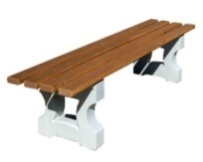 5500,001130,001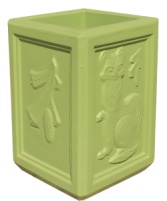 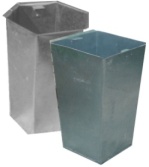 3050,00383,001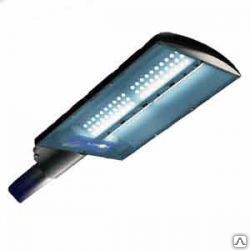 5100,001690,0022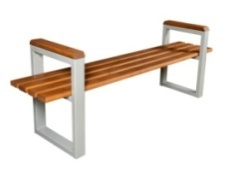 6820,001130,002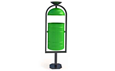 2100,00383,002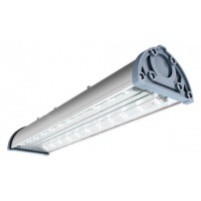 5075,001761,0033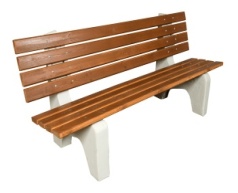 9800,001130,003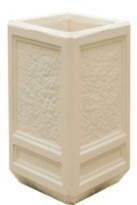 3600,00383,003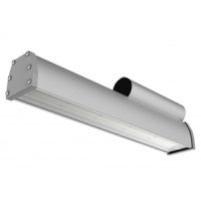 3900,001690,00№ п/п№ п/пВид работСтоимость, руб.ЭскизОписание1Устройство асфальтобетонного покрытия проезда по щебеночному основанию2332,00 руб./1 м2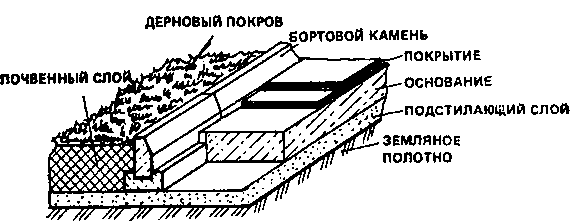 Выполняется установка бортовых камней, марки БР 100.30.15 на бетонное основание марки В15, толщиной 10 см.В подготовленную карту укладывается щебень марки 800, фракции 20-40.На всю площадь проезда выполняется укладка асфальтобетонной смеси мелкозернистой, марки В1, толщиной 7 см.Уплотнение уложенного асфальтобетонной смеси производится вибрационным катком малого класса.2Ремонт проезда с заменой верхнего слоя асфальтобетонного покрытия 1086,00 руб./1 м2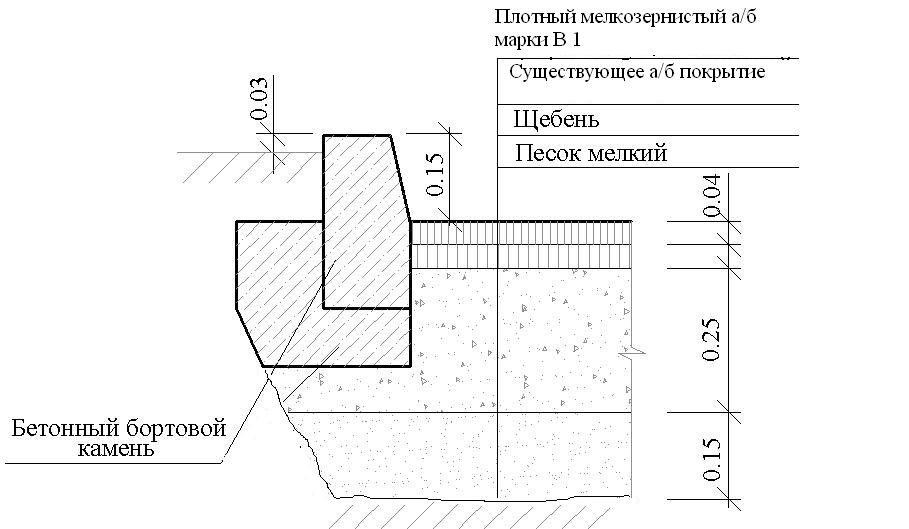 Выполняется установка бортовых камней, марки БР 100.30.15 на бетонное основание марки В15, толщиной 10 см.Выполняется фрезерование асфальтобетонного покрытия проезда на глубину 2 см. По существующему покрытию выполняется розлив битума БНД 90/60.На всю площадь проезда выполняется укладка асфальтобетонной смеси мелкозернистой, марки В1, толщиной 4 см.Уплотнение уложенного асфальтобетонной смеси производится вибрационным катком малого класса.3Ремонт тротуара с устройством слоя из асфальтобетона1610,00 руб./1 м2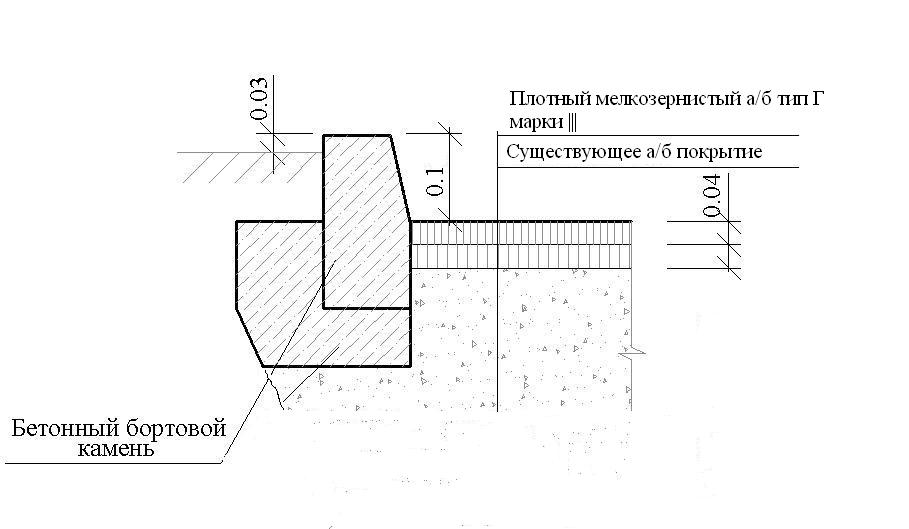 Выполняется установка бортовых камней, марки БР 100.20.8 на бетонное основание марки В15, толщиной 10см.По существующему покрытию тротуара выполняется розлив битума БНД 90/60.На всю площадь тротуара выполняется укладка асфальтобетонной смеси мелкозернистой, типа Г, марки III, толщиной 4 см.Уплотнение уложенного асфальтобетонной смеси производится вибрационным катком малого класса.4Устройство нового тротуара2258,00 руб./1 м2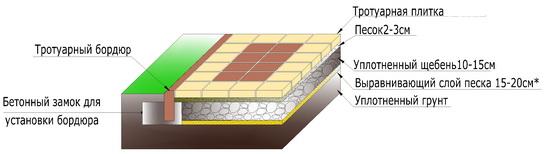 Выполняется установка бортовых камней, марки БР 100.20.8 на бетонное основание марки В15, толщиной 10 см.Под всей площадью тротуара выполняются слои:- песок средней крупности фр. 5% - 20 см,- щебень фр. 40-70 – 15 см,- Плитка тротуарная толщиной 3-5 см.5Устройство парковки2332,00 руб./1 м2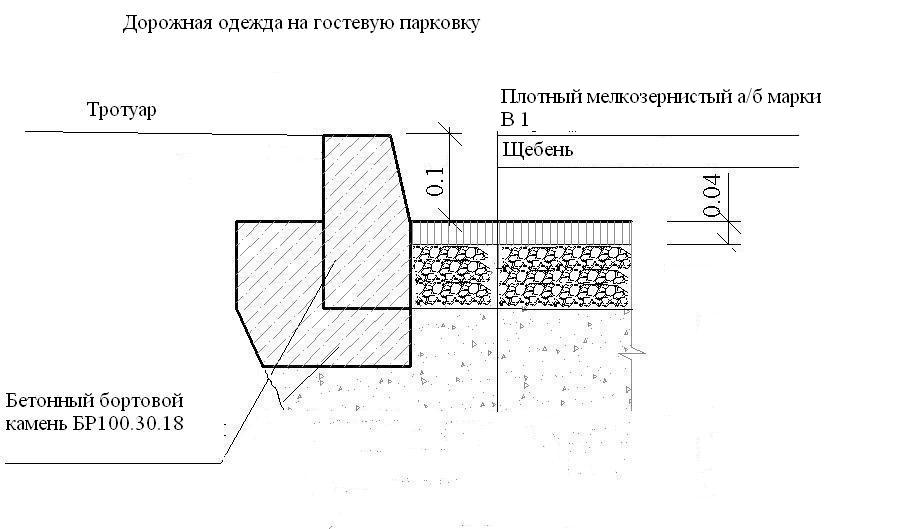 Выполняется установка бортовых камней, марки БР 100.30.15 на бетонное основание марки В15, толщиной 10 см.Под всей площадью гостевой парковки выполняются слои:- песок средней крупности фр. 5% - 25 см,- щебень фр. 40-80 – 15 см,- асфальтобетон I марки горячий плотный тип В – 4 см.Уплотнение уложенного асфальтобетонной смеси производится вибрационным катком малого класса.6Устройство асфальтобетонного покрытия проезда по щебеночному основанию843,57 руб./1 м2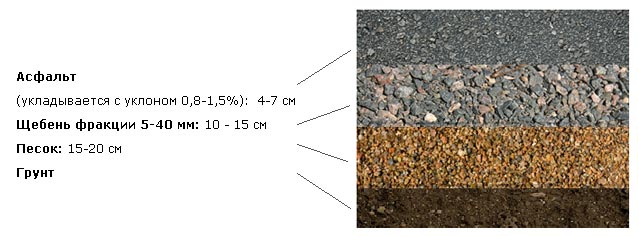 Выполняется установка бортовых камней, марки БР 100.30.15 на бетонное основание марки В15, толщиной 10 см.В подготовленную карту укладывается щебень марки 800, фракции 20-40.На всю площадь проезда выполняется укладка асфальтобетонной смеси мелкозернистой, марки В1, толщиной 7 см.Уплотнение уложенного асфальтобетонной смеси производится вибрационным катком малого класса.№ п/п1 вариант1 вариант1 вариант1 вариант2 вариант2 вариант2 вариант2 вариант3 вариант3 вариант3 вариант3 вариант№ п/пВидыЭскизСтоимость, шт./руб.Стоимость работ по устройству, в том числе доставка, шт./руб.ВидыЭскизСтоимость, шт./руб.Стоимость работ по устройству, в том числе доставка, шт./руб.ВидыЭскизСтоимость, шт./руб.Стоимость работ по устройству, в том числе доставка, шт./руб.1Цветочница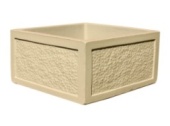 3100,00620,00Цветочница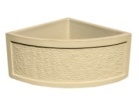 2800,00620,00Вазон городской 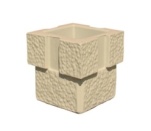 2430,00620,002Игровой комплекс для детей 3 -7 лет (код. ДИКС - 1.4)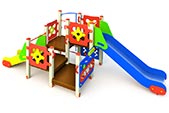 98245,038789,0Игровой комплекс для детей 2-5 лет (код. ДИКС-1.6)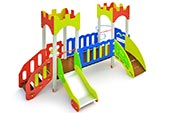 110855,032 927,0Игровой комплекс для детей для детей 2-5 лет (код. ДИКС - 1.5)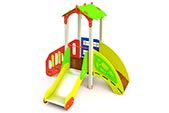 57 740,017 322,03Песочница «Оазис» (код МФ - 1.27)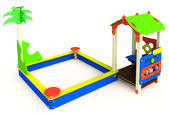 49 985,014995,0Песочница «Дворик» (код МФ-1.54)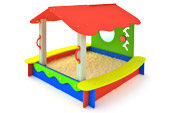 39950,012 633,0Песочница «Сказка» (код МФ - 1.17)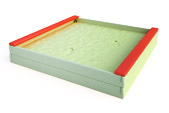 		7130,02 099,04Домик «Наф-Наф» (код МФ - 1.50)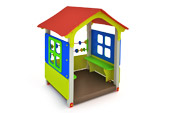 41 700,01 170,0Домик «Беседка» (код МФ-1.66)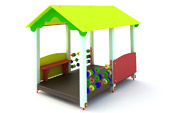 31850,018 571,0Детская игровая форма «Тоннель» (код МФ - 1.85)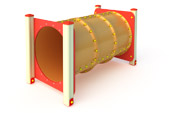 19 975,05 955,05Качель «Лошадка» (код КАЧ  -1.6)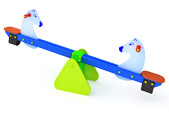 9100,06796,0Карусель (код КАР-1.1)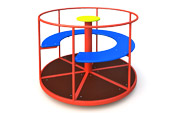 26 995,07 973,0Карчели двойные (код КАЧ - 1.13)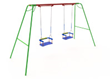 24180,04 796,06Волейбольные стойки и сетка в комплекте (код СП-1.11)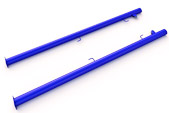 9 985,02 994,0Ворота для мини футбола (код СП-1.56)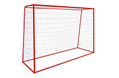 12 595,003200,0Стойка баскетбольная (код СП - 1.31)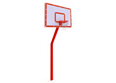 15982,04 468,07Четыре турника классического хвата, шведская стенка, брусья, лавка для упражнений на пресс наклонная (код W-02-015)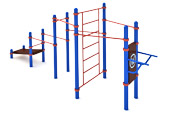 120921,031 655,0Брусья отжимальные не параллельные  (код W-03-004)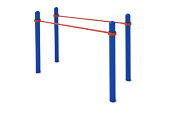 22860,013 976,0Турник классического хвата, баскетбольная стойка (код W-06-001)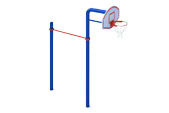 21879,09 490,08Тренажер «Жим» (код ТР-3.1.63.00)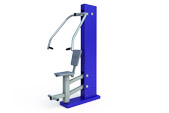 24 619,07 205,0Тренажер «Маятник» (код ТР-3.1.66)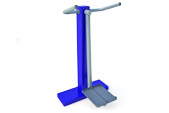 13 803,04 141,0Тренажер «Гиперэкстензия» (код ТР-207.03.00)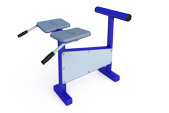 8338,02 404,0